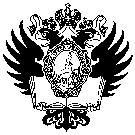 Санкт-Петербургский государственный университетДун ВэньВыпускная квалификационная работаОбщество риска в современном Китае: социально-экономические аспектыУровень образования:Направление 39.04.01 «Социология»Основная образовательная программа магистратурыВМ.5589.2021 «Социология »Научный руководитель: доктор социологических наук, профессор кафедры экономической социологии Лебединцева Любовь АлександровнаРецензент: кандидат социологических наук, доцент, зав. кафедрой китаеведения Иркутского государственного университета Кремнев Евгений ВладимировичСанкт-Петербург2023ВведениеАктуальность. С развитием глобальной экономики и прогрессом науки и техники «общество риска» в Китае стало серьезной проблемой как для правительства, так и для граждан. Общество риска относится к сложному набору взаимосвязанных социальных, экономических и экологических рисков, которые становятся все более заметными в китайском контексте. Во-первых, важно понять природу риска в Китае. В Китае риск определяется как с точки зрения потенциального вреда, который может быть причинен в результате конкретной деятельности, так и с точки зрения вероятности возникновения этого вреда. «Общество риска» в Китае характеризуется множеством источников, включая экологические риски, экономические риски и социальные риски. Экологические риски включают загрязнение воздуха, воды и почвы. Экономические риски включают потенциальный экономический спад, девальвацию валюты и волатильность рынка. Социальные риски включают бедность, неравенство и преступность. Во-вторых, важно рассмотреть последствия «общества риска» в Китае. «Общество риска» в Китае создает ряд проблем для нации и для всего человечества.В последние годы китайская нация пережила быструю трансформацию от доиндустриального общества к индустриальному. Эта трансформация привела к целому ряду проблем для китайской нации, включая ухудшение состояния окружающей среды, растущее неравенство и отсутствие социальной защиты. В этом контексте концепция Ульриха Бека «общества риска» является важной основой для понимания проблем, стоящих перед китайской нацией. Концепция «общества риска» подчеркивает идею о том, что современные общества все больше характеризуются неопределенностью и риском. Это особенно верно в отношении китайской нации, которая пережила быстрый переход от аграрной экономики к современной индустриальной экономике. Этот переход сопровождался целым рядом рисков, включая ухудшение состояния окружающей среды, усиление неравенства и отсутствие социальной защиты. Деградация окружающей среды, пожалуй, является одной из самых насущных проблем, стоящих перед китайской нацией. Поскольку страна продолжает стремительно развиваться в индустриальном направлении, в ней резко возросло загрязнение воздуха и воды. Эти загрязняющие вещества оказали негативное воздействие на здоровье и благополучие китайского народа и способствовали снижению общего качества жизни. В дополнение к ухудшению состояния окружающей среды китайская нация также столкнулась с растущим неравенством. В последние годы разрыв между. В связи с чем рассмотрение китайского общества с позиции общества риска представляется актуальным.Целью данной работы является проанализировать зарождение, управление и восприятие рисков и ситуации неопределенности в современном китайском обществе. В связи поставленной целью были выделены следующие задачи:Рассмотреть теоретические предпосылки концепции «общества риска»;Проанализировать социально-экономические аспекты концепции;Изучить особенности социально-экономической системы Китая;Проанализировать основные факторы «общества риска» в Китае;Рассмотреть КНР как фактор риска в современном мире.Объектом исследования являются  	природа и масштабы рисков, существующих в китайском обществе, включая экологические риски, экономические риски, политические риски, социальные риски и технологические риски. Предмет исследования –  изучение источников и причин этих рисков, их распределения по различным группам и регионам, а также их влияния на жизнь людей и окружающую среду.Методологическая основа. Изучение «общества риска» в Китае является междисциплинарной областью, которая опирается на социологию, экологические исследования, политологию и другие смежные дисциплины, чтобы лучше понять сложные взаимодействия между различными социальными, экономическими и экологическими факторами, которые формируют характер и масштабы рисков в современном Китае. В связи с этим в работе используется междисциплинарный подход, предполагающий интеграцию точек зрения из различных дисциплин, таких как социология, политология, экологические исследования и экономика, чтобы обеспечить более полное понимание динамики общества риска. В работе использовались общенаучные методы исследования, такие как анализ и синтез, индукция и дедукция, метод структурного анализа, системный и исторический методы.Теоретическую основу исследования составили труды, исследователей, занимающихся теоретическими аспектами общества риска: У. Бек, Э. Гидденс, Н. Луман, З. Бауман, Б. С. Тернер; а также исследователей-китаедов, изучающих особенности развития КНР и китайского общества: С.А. Луконин, В.В. Михеев, П.М. Мозиас, Ю.Ю. Погудина, Л. И. Цедилин, Чжан Хаопэн, Фань Шенген, Гын Ли, Л. Ш. Лау., И Цянь, Г. Роланд, Дж. Y. Лин, Р. Мэннинг, М. Равальон, С. Чен, Х. Ван, Б. С. Тернер, Дж. Синлян, У. Хукай, Л. Шаша, Д. Ци, С. Хунцзянь и др. Помимо этого, в работе использовались работы китайских исследователей, рассматривающих социально-экономические проблемы страны: 吴舜泽 (У Шунцзе), 殷培红 (Инь Пэйхун), 和夏冰 ( Хэ Ся Бин), 耿润哲 (Гэн Рунчжэ), 张昱恒 (Чжан Юхэн), 贺蓉 (Хэ Жун), 尚静 (Шан Цзин), 张和清 (Чжан Хэцин), 李春玲 (Ли Чуньлин),肖显静 (Сяо Сяньцзин) и др. В качестве методологической основы исследования использовались данные из таких источников как: Национальное бюро статистики Китая, Статистический ежегодник Китая за 1949-2019 годы, Министерство людских ресурсов и социального обеспечения Глобальная база данных о выбросах CO2 , Глобальный углеродный проект, китайских СМИ и др.Структура работы построена с учетом поставленных задач и состоит из введения, трех основных глав, заключения, списка литературы и приложений, в которых представлены результаты опроса.Глава 1. Теоретические аспекты концепции общества риска§ 1.1 Сущность и подходы к изучению общества рискаКонцепция общества риска У. Бека — это социологическая теория, которая предполагает, что природа современного мира трансформировалась в общество риска, где риск стал центральным организующим принципом. Эта теория исследует, как социальные институты, такие как средства массовой информации, правительство и бизнес, формируют восприятие риска и как люди справляются с ним. В нем также рассматривается, как управляется риск и как он влияет на то, как люди живут своей жизнью.Сегодня исследователей интересуют разные аспекты риска как фактора современного мира, в связи с этим в научном сообществе появились различные направления исследований:1. Управление рисками: Этот подход фокусируется на идее совместной ответственности за управление рисками в глобальном масштабе.2. Общество риска: Этот подход подчеркивает роль риска в организации социальной жизни, рассматривая, как различные заинтересованные стороны взаимодействуют и договариваются о риске.3. Восприятие риска: Этот подход фокусируется на том, как люди воспринимают риск и как это влияет на принятие решений.4. Информирование о рисках: Этот подход подчеркивает важность эффективной коммуникации о риске, включая средства массовой информации и другие формы общественного диалога.5. Управление рисками: Этот подход рассматривает стратегии управления рисками и то, как они могут быть использованы для снижения рисков и управления ими.6. Культура риска: Этот подход фокусируется на том, как различные культуры воспринимают риск и как это влияет на управление рисками.Риск является неотъемлемой составляющей жизни человека. Риск чаще всего рассматривают как вероятность наступления неблагоприятных событий. Тем не менее, не каждое общество можно назвать обществом риска. Концепция «общества риска» была введена У. Беком и постепенно стала самостоятельным теоретическим конструктом. Также на данной концепцией работали такие исследователи как З. Бауман, Н. Луман, Э. Гидденс и др.Концепция «общества риска», разработанная Ульрихом Беком, является крупным вкладом в изучение современного общества. По словам У. Бека, концепция риска занимает центральное место в понимании динамики современной социальной жизни. Он утверждал, что современный мир характеризуется повышенным чувством риска, с сопутствующими ему рисками и неопределенностями. Это возросшее чувство риска является результатом усиления глобализации и технологических достижений, которые сделали мир более взаимосвязанным и создали новые потенциальные источники риска.У. Бек связывает «общество риска» с постиндустриальным обществом, так, он замечает, что риски, развивающиеся в индустриальном обществе, как правило, носили локальный или индивидуальный характер. Для него — «риск – неотъемлемая принадлежность прогресса». Постиндустриальное общество с развитием технологий расширяет возможные масштабы рисков для общества до глобальных, в то время как индивидуальные риски постепенно сокращаются, т. к. индивидуальная безопасность человека (бытовая, технологическая, здравоохранения и др.) лучше безопасности людей, которые жили в индустриальном мире.Риск в постиндустриальном обществе становится глобальным феноменом. В связи с качественно новым развитием производства возникают проблемы в сфере экологической безопасности. Таким образом, не смотря на улучшение ситуации с индивидуальной безопасностью возникает угроза глобальной экологической безопасности. Помимо экологических угроз, возрастают угрозы со стороны человеческого фактора и вопроса социальной ответственности. В современном мире ошибка отдельного индивидуума может повлечь сбой в различных технологических программах, что может привести к неблагоприятным последствиям в производстве, ядерной энергетике, космических технологиях, оборонной сфере. Средства массовой коммуникации способствует распространению вирусных программ, современные логистические цепочки, распространение авиасообщения увеличивают риски распространения вирусных инфекций.У. Бек говорил о том, что в обществе риска производство материальных и социальных благ приводит к возрастанию коэффициента риска. При этом, исследователь отмечает эпистемологическую неопределенность концепции, отмечая что «В оценке опасности все оказываются заложниками измерительных приборов, теорий и прежде всего незнания, включая незнание экспертов...». Тем не менее, в рамках данной концепции анализируются  конкретные факторы, которые влияют на формирование общества риска, например:социокультурные,экономические,экологические,эпистемологические и др. Для общества риска характерен сбор информации о рисках и их последствиях самими индивидуумами, при снижении доверия ученым или официальным структурам. Это приводит к разрыву социальной и научной рациональности, где социальный рационализм без научного предстаёт слепым, а научный без социального — пустым. В данных условиях сообщества могут формироваться вокруг центров разнообразных невидимых опасностей, таким образом классовое сознание заменяется осознанием рисков, тревог и страхов.При этом, в современном глобализированном обществе риска, ориентированном на индивидуализм, возрастает давление на личность. Появление новых возможностей постиндустривального общества требует приобретения навыков выживания в условиях постоянного наличия рисков и их постепенного накопления, которые необходимо учитывать в планировании своей деятельности. У. Бек, рассматривая постиндустриальное общество, отмечает: «мы являемся свидетелями метаморфозы общества в рамках модерна, в ходе которой люди освобождаются от социальных форм индустриального общества – от деления на классы и слои, от традиционных семейных отношений и отношений между полами, точно так же, как в ходе Реформации они освобождались от господства церкви над формами жизни светского общества».Сокращение рисков для У. Бека заложено в переходе общества к «рефлективной модернизации», непосредственно связанной с научно-техническим прогрессом, риск-менеджментом, принятие во внимание факторов роста риска от производства тех или иных материальных и социальных благ, т. е. «логика» производства риска должна доминировать над «логикой» производства богатства.Кроме того, концепция «общества риска», предложенная У. Беком, была применена к множеству различных контекстов, включая окружающую среду, здравоохранение и технологии. В отношении окружающей среды, концепция общества риска У. Бека применялась для объяснения растущего глобального риска изменения климата и необходимости глобальных коллективных действий по смягчению последствий изменения климата. В здравоохранении концепция «общества риска» У. Бека использовалась для объяснения роста хронических заболеваний и необходимости принятия более профилактических мер в области здравоохранения. В области технологий — использовалась для объяснения роста киберпреступности, необходимости усиления мер безопасности и потенциальных рисков, связанных с искусственным интеллектом и автоматизацией. Наконец, данная концепция также использовалась для объяснения растущего риска экономического и социального неравенства в обществе и необходимости более инклюзивной политики и стратегий для устранения этих рисков.Британский социолог Энтони Гидденс предполагает, что современное общество характеризуется повышением уровня риска. Его концепция была развита в его книге «Последствия современности», в которой он утверждал, что современность привела к повышению уровня риска и неопределенности в обществе. По словам Э. Гидденса, общество риска — это результат возросшей неопределенности и усложнения мира. Он утверждает, что общество риска является продуктом современности и что оно является следствием индустриализации, урбанизации и глобализации.Общество риска — это концепция, которая тесно связана с понятием «рискованный мир». Для Э. Гидденса риск — это результат усиления глобальной взаимозависимости и сложности современной жизни. Он утверждает, что мир становится все более взаимосвязанным, и что это привело к увеличению риска. Этот риск может исходить из различных источников, таких как глобальное изменение климата, экономическая нестабильность, глобальный терроризм и технический прогресс.Э. Гидденс считает, что общество риска является продуктом возросшей глобальной взаимозависимости. По мере того как общества становятся все более взаимосвязанными, риск переносится через национальные границы, и он больше не ограничивается одной нацией. Этот тип риска может иметь далеко идущие последствия, включая экономическую нестабильность, ухудшение состояния окружающей среды и политические волнения.При рассмотрении общества риска Э. Гидденс вводит понятие «модернити». Модернити — это общество, которое ориентировано на крайний сциентизм и рациональность, стремление к элитарной социальной справедливости, выраженной в расширении свобод личности. Важными становятся понятия индивидуализм, жизнь в текущем моменте, материальное и духовное обогащение, что делает общество более локализированным и стабильным, в том числе в культурной сфере, где человеку необходимо конституировать и конструировать свою идентичность в более гибком обществе. В качестве примера он приводит доклад Международного Валютного Фонда от 2006 года, который утверждал о хорошем состоянии экономике, что было опровергнуто мировым экономическим кризисом 2008 года. Э. Гидденс отмечает, что общество риска является необходимым ответом на возросшую сложность современной жизни. Он говорит, что отдельные лица, организации и правительства должны разрабатывать стратегии для управления рисками, связанными с современностью, и борьбы с ними. Это включает в себя разработку новых форм управления и регулирования, а также повышение осведомленности общественности о рисках и способах управления ими. Мировая глобализация порождает взаимозависимость, как обществ, так и рисков. Так, ранее относительно автономные группы рисков, становятся всё более взаимосвязанными своеобразными системами риска, где изменения в одной сфере может спровоцировать кризис в другой. Так, возможность политических, экономических, информационных, репутационных и других рисков всё более возрастает. В международных отношениях это приводит к формализации союзов и распространению практики «деклараций о намерениях», необязательных к исполнению государствами. Глобализация не только становится причиной взаимозависимости, но и «является причиной возрождения местной культурной идентичности... Местный национализм оживает в ответ на глобализационные тенденции».Если У. Бек отмечает снижение индивидуальных рисков для человека, то Э. Гидденс говорит о качественном возрастании рисков для членов общества, т. к. в современном мире человек должен делать выбор на постоянной основе при опоре на экспертные оценки, коллективный риск-опыт, в то время, как в традиционном обществе человек мог положиться на Бога, традиции и т. п. «Жить в эпоху «поздней современности» — значит жить в мире случайности и риска – неизменных спутников системы, стремящейся к установлению господства над природой и рефлексивному творению истории». В любой сфере деятельности индивидуума возможны возникновения непредвиденных обстоятельств.В модернити природа и окружающий мир перестают быть внешними и становятся творениями человека, что ведет к концу природы, таким образом разделение на социальную и естественную среду постепенно становится нецелесообразным. При этом, он рассматривает «парадокс Гидденса», где скорость современных темпов развития искажают человеческое восприятие последствий результатов людской деятельности, т. е. люди не могу воспринимать будущее столь же реальным, как настоящее.Э. Гидденс говорит, что социальные структуры одновременно являются продуктом человеческой деятельности и условием дальнейших действий. Это означает, что индивиды создают и воспроизводят социальные структуры в процессе своих действий, и что эти структуры затем формируют и ограничивают их дальнейшие действия. По словам Э. Гидденса, это «двойственность структуры» — двустороннее взаимодействие между людьми и их социальным окружением.По словам Э. Гидденса, модернити характеризуется принятием риска и неопределенности как неотъемлемой части жизни. Он утверждает, что это принятие является продуктом возросшей индивидуальной автономии и контроля, которые приходят с современностью. По мере того как люди становятся все более способными принимать решения самостоятельно, они также должны принимать потенциальные риски, связанные с их выбором. Это создало новую форму управления рисками, при которой отдельные лица должны брать на себя ответственность за последствия своих решений. Более того, Э. Гидденс говорит, что современность также является продуктом растущей взаимозависимости глобальных обществ.В книге «Последствия современности» Э. Гидденс замечает, что, несмотря на достижения, которые современность принесла обществу, она также создала ряд взаимосвязанных рисков, которые с каждым годом становятся все более серьезными.Э. Гидденс выделяет два основных риска, которые присутствуют в современном мире. Первый — это экологический риск, который связан с процессом индустриализации, происходившим на протяжении последних двух столетий. Э. Гидденс утверждает, что этот процесс создал целый ряд экологических проблем, таких как изменение климата, загрязнение воздуха и воды, вырубка лесов и истощение природных ресурсов, которые все больше угрожают глобальному обществу.Второй риск, который выделяет Э. Гидденс, — это риск глобальной экономической нестабильности. Он утверждает, что растущая глобальная взаимосвязанность рынков создала систему, в которой макроэкономические потрясения, такие как финансовый кризис 2008 года, могут иметь катастрофические последствия для мировой экономики. Более того, он утверждает, что растущая сложность глобальных экономических систем затрудняет прогнозирование экономических рисков и управление ими.Исследователь утверждал, что общество риска оказывает влияние на то, как мы думаем о глобальных проблемах и реагируем на них. Э. Гидденс в целом рассматривает глобализацию как позитивную силу. Он считает, что глобализация усилила глобальную взаимосвязанность, позволяя людям взаимодействовать и общаться через национальные границы и создавая новые экономические и политические возможности. Он также рассматривает глобализацию как способ сокращения бедности и неравенства, поскольку она позволяет более справедливо распределять ресурсы между странами.Исследователь также рассматривает глобализацию как возможность для расширения международного сотрудничества. Он говорит о том, что глобализация может способствовать миру и безопасности, создавая большее взаимопонимание между нациями и поощряя сотрудничество в таких областях, как охрана окружающей среды и права человека.Э. Гидденс говорит, что глобализация привела к усилению чувства незащищенности у многих людей. Это связано с возросшей экономической неопределенностью, отсутствием работы и риском остаться позади тех, у кого больше преимуществ в мировой экономике. Он считает, что эта неуверенность может привести к чувствам тревоги, гнева и отчуждения. Исследователь утверждает, что глобализация оказала негативное влияние на экологию. Это связано с увеличением производства, транспортировки и потребления товаров и услуг. Э. Гидденс считает, что глобализация привела к масштабной деградации окружающей среды. Он замечает, что растущее использование технологий и переход к глобальному производству и потреблению привели к увеличению глобальных выбросов. Это привело к увеличению загрязнения воздуха, воды и другим формам ущерба окружающей среде.В современном мире глобальная экономическая нестабильность является серьезным риском, который потенциально может привести к значительным нарушениям в мировой экономике. Э. Гидденс утверждает, что главной причиной глобальной экономической нестабильности является возросшая взаимосвязанность мировой экономики. Еще одним фактором, выявленным Э. Гидденсом, является отсутствие регулирования в мировой финансовой системе. Он утверждает, что быстрый рост финансовых рынков привел к отсутствию надзора и регулирования, что привело к быстрому и неконтролируемому росту финансовых спекуляций. Эти спекуляции увеличили риск и нестабильность в мировой экономике и стали одним из основных факторов недавнего финансового кризиса.Важным фактором, влияющим на общество риска становится взаимодействие и влияние средств массовой информации на общество. Исследователи рассматриваю явление «постправды», где важна реакция на какое-либо событие в масс-медиа, а не само событие или реальное положение дел. Данные феномен был рассмотрен в работе Ж. Бодрийяра «Войны в заливе не было».Рассматривая концепцию риска в исторической перспективе, Н. Луман отмечает, что культуры древности при работе с алогичными современным проблемам использовали другую технику, в связи с чем как такового понятия риска не существовало. Концепция риска появляется в ХХ веке.Никлас Луман был немецким социологом, наиболее известным своими теориями в области теории систем, теории коммуникации и социальных систем. Он говорит, что «общество риска» является важной концепцией, помогающей объяснить, каким образом социальные процессы формируют наше современное общество. Концепция общества риска предполагает, что общество формируется под воздействием рисков, связанных с различными социальными процессами, такими как технологический прогресс, экономическая глобализация и изменение климата. Для Н. Лумана риск непостоянный феномен, склонный к усложнению под воздействие социо-культурной динамики. Отмечая дифференциацию риска и опасности, он пишет: «Либо возможный ущерб рассматривается как следствие решения, т.е. вменяется решению. Тогда мы говорим о риске, именно о риске решения. Либо же считается, что причины такового ущерба находятся вовне, т.е. вменяются окружающему миру. Тогда мы говорим об опасности... И, само собой разумеется, в современном мире отказ от решения – это тоже решение».Пр анализе рисков в современном обществе Н. Луман отмечает необходимость учитывать уровни анализа, т. к. уровни риска не одинаковы для различных участников. Так, он выделяет включенных наблюдателей (участники или жертвы рискованных действий) и невключенных наблюдателей, которые имеют богатый опыт или знания относительно происходящих явлений или вариантов развития событий. Последствия риска для общества также градируются: нейтральный эффект, увеличение статусно-ролевой функциональности акторов и деструктивной воздействие.Н. Луман говорит, что развитие глобальных коммуникаций, путешествий и технологий увеличило количество потенциальных рисков, усложнив управление ими. Он определил ряд экологических рисков, таких как изменение климата, обезлесение и загрязнение воздуха, как оказывающие серьезное воздействие на глобальное общество. Н. Луман утверждал, что меняющийся характер риска является еще одним важным фактором в формировании общества риска. Он утверждал, что риски стали более абстрактными и неосязаемыми, что затрудняет их оценку и управление. Он подчеркнул роль неопределенности в управлении рисками и утверждал, что становится все труднее точно оценивать риски и управлять ими. С другой стороны, Б. С. Тернер пишет о том, что коэффициент риска в современном обществе является нормальным, говоря, что однозначно понять стала ли жизнь более рискованной, чем раньше, невозможно. Он предлагает разделить риски на микроуровневые риски и макроуровневые риски. В связи с чем в развитых обществах могут возникнуть противоречия между повседневным опытом и макрорисками на глобальном уровне.Зигмунт Бауман — известный социолог, известный своей знаменитой книгой «Современность и Холокост». В этой работе он обсуждает концепцию «общества риска», которая является термином, используемым для описания того, как структурируются и переживаются современные общества. Общество риска, по словам З. Баумана, — это термин, используемый для описания того, как структурируются и переживаются современные общества. Эта концепция коренится в идее о том, что современные общества характеризуются неопределенностью и риском, которые присутствуют постоянно.Взгляд З. Баумана на управление рисками фокусируется на концепции культурного риска. Он утверждает, что в современном обществе риска люди подвергаются рискам, которые создаются, управляются и контролируются культурой. Культурные риски могут включать социальные, экономические, политические и технологические факторы. В результате люди должны быть осведомлены о потенциальных рисках и должны быть готовы управлять ими, чтобы защитить себя и других. Исследователь говорит о том, что управление рисками должно быть сосредоточено на предотвращении и контроле.З. Бауман отметил, что современные общества все чаще сталкиваются с целым рядом рисков, которые невозможно полностью контролировать или предотвратить. Он утверждал, что это является результатом возрастающей сложности современных социальных систем, что затрудняет эффективность традиционных методов контроля и профилактики. Он отмечает, что современные общества находятся в постоянном процессе реорганизации и создания новых рисков, что традиционные методы профилактики и контроля больше не эффективны, поскольку они не могут идти в ногу со скоростью и сложностью современного общества. Вместо этого З. Бауман предлает сосредоточиться на управлении рисками и информировании о рисках.Работа З. Баумана сосредоточена на идее о том, что мир — это сложная и динамичная система, и что мы должны научиться ориентироваться в нем с осторожностью. Он утверждает, что управление рисками необходимо для того, чтобы выжить в постоянно меняющейся и непредсказуемой среде. Управление рисками — это процесс выявления потенциальных рисков, оценки их вероятности и серьезности, а также принятия мер по смягчению или уменьшению воздействия этих рисков. Между тем, информирование о рисках — это процесс предоставления общественности информации о потенциальных рисках с целью помочь .З. Бауман говорит, что управление рисками должно быть целостным, а не фокусироваться на отдельных рисках и решениях. Он считает, что риск следует рассматривать как часть более крупной системы и что его необходимо рассматривать с различных точек зрения, чтобы им можно было должным образом управлять. Исследоваетель подчеркивает важность понимания контекста, в котором осуществляется управление риском, и принятия во внимание как внешних, так и внутренних факторов.З. Бауман подчеркивает важность прозрачности. Он считает, что организациям важно быть прозрачными в отношении своих рисков и предоставлять четкую и точную информацию. Это поможет укрепить доверие и создать общее понимание рисков. Взгляд З. Баумана на информирование о рисках и прозрачность — это взгляд осторожности и реализма. Исследователь отмечает, что информирование о рисках и прозрачность являются важнейшими инструментами для эффективного управления рисками. Он считал, что отсутствие коммуникации и прозрачности может привести к созданию атмосферы страха и неуверенности. Таким образом, в рамках концепции «общества риска» используется системный подход, рассматривая изменению структуры социума, появлению новых факторов, вызывающих риски и влияющих на общество. В концепциях исследователей проблемы общества риска мы видим некоторые различия. Э. Гидденс выделяет быстрое развитие общества как основную причину возникновения рисков. Н. Луман говорит о том, что не все риски имеют негативных характер, и подчеркивает, что возникновение рисков результат человеческих действий. По У. Беку, риски являются неотъемлемой частью прогресса, и они распространяются на всех людей независимо от принадлежности к какому-либо социальному классу.Все ученые отмечают, что в современном мире риск – это следствие прогресса, то есть  явление относительно новое, реагировать на которое, тем не менее, необходимо здесь и сейчас, т. к. риск может иметь и латентный характер и мы можем обнаружить его только спустя годы, когда будет невозможно предотвратить его последствия. Поэтому важно предусматривать и не допустить негативных последствий прогресса.§ 1.2 Социально-экономические аспекты общества рискаСовременный мир — это быстро меняющееся место, где социальные и экономические риски постоянно развиваются. От экономических спадов до политических потрясений — риски, связанные с жизнью в современном мире, могут быть устрашающими. Но понимание этих рисков может помочь отдельным лицам, предприятиям и обществам подготовиться к ним и отреагировать на них.Социальные риски — это риски, связанные с изменениями в социальных нормах, ценностях и поведении. Эти риски могут включать изменения в общественном мнении, социальные волнения или изменение того, как люди воспринимают друг друга или взаимодействуют друг с другом. В современном мире социальные риски могут быть вызваны целым рядом факторов, включая политическую и экономическую нестабильность, технический прогресс, изменение климата и демографические сдвиги.Современный мир характеризуется беспрецедентным уровнем взаимосвязанности и технологического прогресса. Это позволило отдельным лицам и организациям взаимодействовать и сотрудничать в разных странах, культурах и социальных классах. В то же время это расширение возможностей подключения также подвергло нас широкому спектру социальных рисков, которые стали неизбежной частью жизни в обществе риска.Социальные риски относятся к потенциальным опасностям, которые могут возникнуть в результате взаимодействия и сотрудничества между отдельными лицами и организациями. Эти риски могут быть физическими, финансовыми или социальными по своей природе и могут возникать из различных источников, таких как загрязнение окружающей среды, финансовые кризисы, кибератаки и троллинг в социальных сетях. В обществе риска эти риски вездесущи и могут оказывать значительное влияние на отдельных людей, сообщества и общество в целом.1.2.1 Экологические факторыВ современном мире загрязнение окружающей среды вызывает растущую озабоченность у многих людей. Это один из социальных рисков современного мира в обществе риска. Загрязнение определяется как попадание загрязняющих веществ в окружающую среду, которое вызывает неблагоприятные изменения в окружающей среде. Это может включать загрязнение воздуха, воды и суши, которое может оказывать разрушительное воздействие как на жизнь человека, так и на жизнь животных.Загрязнение воздуха является основным источником социального риска из-за его негативного воздействия на здоровье человека. Подсчитано, что более 90% населения земного шара подвергается воздействию нездоровых уровней загрязнения воздуха. Это включает людей, живущих в городах, где загрязнение воздуха является более серьезным из-за повышенной концентрации выбросов от автомобилей, заводов и других источников. Загрязняющие вещества в воздухе могут вызывать различные респираторные и сердечно-сосудистые заболевания, а также рак. Кроме того, загрязнение воздуха связано с изменением климата, которое оказывает все более негативные последствия на глобальные экосистемы.Загрязнение воды является еще одним серьезным источником социального риска. Загрязняющие вещества, такие как пестициды, промышленные химикаты и сточные воды, могут загрязнять водоснабжение и приводить к широкому спектру проблем со здоровьем. Это загрязнение также может привести к разрушению водных экосистем и нарушению пищевых цепочек. Загрязнение почвы может привести к загрязнению сельскохозяйственных культур и питьевой воды, что может иметь серьезные последствия для здоровья людей. Воздействие определенных химических веществ, таких как тяжелые металлы, пестициды и гербициды, может вызвать рак, неврологические повреждения и другие проблемы со здоровьем. Загрязнение почвы также может оказать негативное воздействие на окружающую среду. Это может нанести ущерб биоразнообразию почв и снизить их плодородие, что может привести к снижению урожайности сельскохозяйственных культур и другим экологическим проблемам. Это также может привести к загрязнению грунтовых и поверхностных вод, что может нанести вред водной флоре и фауне и повлиять на экосистемы. Загрязненная почва может привести к снижению урожайности сельскохозяйственных культур, что может повлиять на производство продовольствия и повысить цены на продовольствие. Это также может привести к увеличению затрат на рекультивацию и очистку почвы, что может стать бременем для бизнеса и правительств.1.2.2 КиберпреступносьОдним из наиболее заметных социальных рисков современного мира является киберпреступность. Поскольку все больше и больше людей и организаций продолжают полагаться на цифровые технологии, риск кибератак, утечек данных и других вредоносных действий возрастает в геометрической прогрессии. Киберпреступники нацелены на организации и отдельных лиц, чтобы получить доступ к конфиденциальной информации, украсть деньги и нарушить работу. Кроме того, киберпреступность также может нанести значительный репутационный ущерб, что приведет к финансовым потерям и размыванию бренда.1.2.3 НеравенствоВ современном обществе риска неравенство является серьезным социальным риском. Это связано с тем, что неравенство является растущей проблемой во многих странах, и оно затрагивает все аспекты жизни. По мере роста неравенства растут и другие социальные риски, такие как бедность, преступность и проблемы со здоровьем.Неравенство является важным социальным риском, поскольку оно вызывает широкий спектр проблем. Это ограничивает жизненные возможности людей, создает экономическое неравенство и способствует социальной напряженности. Неравенство создает среду, в которой некоторые люди могут получить доступ к ресурсам и возможностям легче, чем другие. Это приводит к отсутствию социальной мобильности, что, в свою очередь, приводит к увеличению разрыва в благосостоянии и росту бедности.Неравенство может привести к политической и социальной нестабильности, а также к беспорядкам и насилию. Причины неравенства сложны и многогранны. Они могут включать экономическую политику, такую как налоговое законодательство и социальные пособия, а также социальные и культурные нормы. Кроме того, неравномерное распределение ресурсов и возможностей может быть результатом дискриминации и предрассудков. Помимо этого, технологические достижения, такие как автоматизация и глобализация, могут усугубить существующее неравенство.1.2.4 Экономические рискиЭкономические риски — это риски, связанные с изменениями в экономической среде. Эти риски могут включать изменения в занятости, инфляции или экономическом росте. В современном мире экономические риски могут быть вызваны целым рядом факторов, включая глобальную торговлю, растущий уровень задолженности, геополитическую напряженность и изменения в технологиях и демографии.Современный мир характеризуется высоким уровнем риска и неопределенности из-за быстрых темпов технологических и экономических изменений. Общество риска — это развивающаяся концепция, которая относится к глобализированному миру, характеризующемуся быстрыми и непредсказуемыми изменениями в технологиях, экономике и социальных структурах. Этот новый мировой порядок характеризуется высокой степенью риска и неопределенности, а также потенциалом крупномасштабных экономических потрясений.Общество риска характеризуется рядом экономических рисков, большинство из которых возникают в результате глобализации экономики. Одним из наиболее значительных экономических рисков является растущее неравенство между странами и регионами. Глобализация позволила капиталу и рабочей силе свободно перемещаться из одной страны в другую, что привело к усилению конкуренции за рабочие места и ресурсы. Это привело к усилению экономического неравенства между странами и регионами, поскольку некоторые страны могут извлечь выгоду из возросшей мобильности капитала и рабочей силы, в то время как другие остаются позади.Значительным экономическим риском является растущая распространенность глобальных финансовых кризисов. По мере того как глобальная экономика становится все более взаимосвязанной, она становится все более уязвимой к последствиям экономических и финансовых потрясений. Например, глобальный финансовый кризис 2008 года был вызван сочетанием факторов, включая крах рынка жилья в США, чрезмерное принятие рисков финансовыми институтами и несостоятельность правительств.Другим примером, как глобальная взаимозависимость оказывает влияние на современное общество стала торговая война между Китаем и США. Торговая война между Китаем и Соединенными Штатами обострялась в течение последних нескольких лет и стала основным источником риска в современном глобализированном обществе. Будучи двумя крупнейшими экономиками мира, две страны были вовлечены в торговый конфликт, в результате которого были введены тарифы на товары из обеих стран на сотни миллиардов долларов. Эта торговая война создала значительную неопределенность и риски для бизнеса, инвесторов и потребителей по всему миру.Торговая война между Китаем и США началась в 2018 году, когда США ввели тарифы на китайский импорт на миллиарды долларов. С тех пор две страны ввели дополнительные тарифы на продукцию друг друга. В результате торговый дефицит между США и Китаем вырос, и две страны оказались втянутыми в ожесточенный спор, в результате которого США ввели дополнительные тарифы, а Китай принял ответные контрмеры.Торговая война стала источником риска для глобальных рынков, бизнеса и потребителей. По мере повышения тарифов стоимость товаров и услуг возрастает, что затрудняет конкуренцию для бизнеса. Это оказало прямое влияние на глобальный экономический рост и создало нестабильность на мировых рынках. Кроме того, торговая война привела к нарушению глобальных цепочек поставок, поскольку предприятиям пришлось искать альтернативные источники.В современном мире социальные и экономические риски взаимосвязаны и могут иметь далеко идущие последствия. Например, экономический спад может привести к социальным волнениям или отсутствию доверия к правительству и другим институтам. Аналогичным образом, социальные волнения могут привести к экономической нестабильности.1.2.5 Глобализация Глобализация и ее влияние на экономическую и социальную жизнь общества Глобализация — это процесс интеграции экономик различных стран и регионов мира посредством обмена товарами, услугами и информацией. Это стало одним из наиболее важных аспектов экономической и социальной жизни в 21 веке, и это оказало глубокое влияние как на экономическую, так и на социальную жизнь общества.С экономической точки зрения глобализация создала взаимосвязанный глобальный рынок, позволяющий более легко обмениваться товарами и услугами через границы. Это привело к усилению конкуренции в мировой экономике, поскольку компании получили возможность выходить на новые рынки и расширять свою клиентскую базу. Это также привело к более эффективному распределению ресурсов, поскольку предприятия могут получать материалы и рабочую силу из разных мест с меньшими затратами. Глобализация также способствовала развитию новых технологий, таких как Интернет, что позволило предприятиям быстро и легко расширять свою деятельность и привлекать новых клиентов.С социальной точки зрения глобализация привела к расширению культурного обмена и взаимопонимания. Люди из разных стран и культур теперь могут легче взаимодействовать друг с другом и делиться своим опытом. Это привело к большей оценке и пониманию различных культур, что может привести к более гармоничным отношениям между разными странами. Кроме того, глобализация позволила людям получить доступ к большему количеству информации.Выводы по главе. Таким образом, концепция общества риска подчеркивает важность понимания того, каким образом социальные и экономические факторы могут способствовать возникновению риска и неопределенности в современных обществах. Хотя риск всегда был частью человеческого существования, подъем глобализированной экономики, быстрые технологические изменения и ухудшение состояния окружающей среды создали новые и сложные риски, которые требуют тщательного анализа и внимания. Изучая социально-экономические аспекты общества риска, мы можем лучше понять глубинные причины этих рисков и разработать более эффективные стратегии управления ими. Это требует совместных усилий правительств, предприятий и отдельных лиц для устранения коренных причин риска и работы по созданию более устойчивого будущего. Cовременный мир характеризуется обществом риска, где социально-экономические риски повсеместны и взаимосвязаны, оказывая влияние на отдельных людей, предприятия и общества в целом. Эти риски включают загрязнение окружающей среды, киберпреступность, неравенство, экономическую неопределенность и пр. Управление этими рисками с помощью упреждающих мер, таких как регулирование, политика и повышение устойчивости, имеет решающее значение для преодоления неопределенностей современного мира.Глава 2. Социально-экономическая система Китайской Народной РеспубликиЭкономика современного Китая характеризуется индустриальным бумом и быстрым экономическим ростом, которому способствовали огромные демографические возможности, внутренние рынки труда, капитала и товаров. Всё это проходило на фоне административно-политического регулирования со стороны государство, продвигающего различные национальные идеи, основанные на конфуцианских идеях о непоколебимости государственности, воплощённая через коммунистические идеи. Долгое время страна показывала высокие темпы экономического роста, стала «мастерской мира», что отражалось постоянном значительном росте ВВП. За последние несколько десятилетий Китай превратился из обедневшего коммунистического государства во вторую по величине экономику в мире. Быстрые темпы роста заставили многих экономистов и бизнес-экспертов сесть и обратить на это внимание.§ 2.1 Экономические показателиЗа последние четыре десятилетия Китай пережил беспрецедентный экономический рост и беспрецедентную трансформацию своего социального и экономического ландшафта. За этот период Китай стал второй по величине экономикой в мире после Соединенных Штатов, а его население выросло до 1,4 миллиарда человек. Быстрый экономический рост Китая в значительной степени объясняется экономическими реформами, которые начались в конце 1970-х и начале 1980-х годов и открыли страну для иностранных инвестиций и торговли. Этот приток иностранного капитала способствовал росту в производственном секторе и секторе услуг, что привело к резкому увеличению ВВП Китая.До перехода от плановой экономики к рыночной в конце 1970-х годов Китай веками пребывал в ловушке бедности. В 1978 году его доход на душу населения составлял 154 доллара США, что составляет менее трети от среднего показателя в странах Африки к югу от Сахары. Китай также был страной, обращенной внутрь себя. Его зависимость от торговли (отношение объема торговли к валовому внутреннему продукту (ВВП)) составляла всего 9,7%. Ежегодный прирост ВВП за последние десятилетия составлял в среднем 9,8%, а ежегодный прирост международной торговли — в среднем 16,6%. Однако, коэффициент торговой зависимости в первое десятилетие ХХ века достиг примерно 50%, что является самым высоким показателем среди крупных экономик мира. В 2009 году Китай обогнал Японию как вторую по величине экономику в мире и заменил Германию в качестве крупнейшего в мире экспортера товаров. Впечатляющий рост за последние три десятилетия сделал Китай не только движущей силой мирового развития, но и стабилизирующей силой в мировой экономике, о чем свидетельствует роль Китая во время финансового кризиса в Восточной Азии в конце 1990-х годов и глобального экономического кризиса 2008 года.Стоит отметить, что быстрый, устойчивый рост дохода на душу населения — это современное явление. Исследования историков экономики, показывают, что среднегодовой рост дохода на душу населения на Западе составлял всего 0,05% до XVIII века, подскочив примерно до 1% в XIX веке и достигнув примерно 2% в XX веке.Развивающиеся страны, как Китай, начавшие свою модернизацию в 1949 году, потенциально имеют «преимущество отсталости». Так, страна, с опозданием вступившая в процесс догоняющего развития, может заимствовать технологии, промышленность и институты у развитых стран с низким риском и затратами. Таким образом, если развивающаяся страна знает, как использовать «преимущества отсталости» в технологиях, промышленности и социально-экономических институтах, она может расти годовыми темпами, в несколько раз превышающими темпы роста стран с высоким уровнем дохода, в течение десятилетий, прежде чем сократить разрыв в доходах с этими странами.Начиная с 1953 года Китайское правительство начало вводить Пятилетние планы для ускорения экономического роста. Для достижения стратегической цели китайскому правительству необходимо было защитить приоритетные отрасли, предоставив фирмам в этих секторах монополию и субсидируя их посредством различных ценовых искажений, включая заниженные процентные ставки, завышенный обменный курс и более низкие цены на сырье. Ценовые диспропорции привели к дефициту, и правительство было вынуждено использовать административные меры для мобилизации и распределения ресурсов непосредственно нежизнеспособным фирмам. Китай был почти закрытой экономикой, где 71,3% его рабочей силы все еще были заняты в традиционном сельском хозяйстве. В 1952-1978 годах потребление домашних хозяйств росло всего на 2,3% в год, что резко контрастировало со средним ростом на 7,1% после 1979 года.Позже Китай принял стратегию открытости, инициированную Дэн Сяопином в 1979 году, и начал использовать потенциал импорта того, что знает остальной мир, и экспорта того, чего мир хочет. Об этом свидетельствуют быстрый рост ее международной торговли, резкое увеличение коэффициента ее торговой зависимости и значительный приток прямых иностранных инвестиций. Если в 1979 году на долю первичных товаров и продуктов их переработки приходилось более 75% китайского экспорта, то к 2009 году доля промышленных товаров увеличилась до более чем 95%. Более того, объем промышленного экспорта Китая вырос с простых игрушек, текстиля и других дешевых товаров в 1980-х и 1990-х годах до дорогостоящего и технологически сложного оборудования и продуктов информационно-коммуникационных технологий в 2000-х годах. Использование преимуществ отсталости позволило Китаю превратиться в мировую мастерскую и добиться экстраординарного экономического роста за счет снижения затрат на инновации, модернизацию промышленности и социально-экономические преобразования.В ходе переходного процесса Китай принял прагматичный, постепенный, двухвекторный подход. Правительство сначала улучшило стимулы и производительность, позволив работникам коллективных хозяйств и государственных фирм быть остаточными претендентами и устанавливать цены для продажи на рынке после выполнения обязательств по квотам государству по фиксированным ценам. В то же время правительство продолжало обеспечивать необходимую защиту нежизнеспособным фирмам в приоритетных секторах, и одновременно был либерализован доступ частных предприятий, совместных предприятий и прямых иностранных инвестиций в трудоемкие сектора, в которых Китай имел сравнительные преимущества, но которые были отсталыми до переходного периода. Эта стратегия перехода позволила Китаю как сохранить стабильность, избежав краха старых приоритетных отраслей, так и добиться динамичного роста, одновременно используя свои сравнительные преимущества и используя «преимущества отсталости» в процессе модернизации промышленности. Кроме того, динамичный рост в недавно «либерализованных» секторах создал условия для реформирования старых приоритетных секторов. Благодаря этому постепенному, двухвекторному подходу Китай добился «реформ без проигравших» и постепенно, но неуклонно продвигался к хорошо функционирующей рыночной экономике.Эксперименталисты рассматривают данный успех как следствие успешных политических действий. Они говорят о том, что некапиталистические институты страны способствовали экономическим преобразованиям и росту ВВП. Они положительно рассматривают реформы сельского хозяйства и государственного сектора. Стоит отметить, что взгляды эксперименталистов на экономику Китая неоднозначны. Некоторые рассматривают рост страны как признак экономического успеха, в то время как другие относятся к нему с осторожностью.Один из наиболее оптимистичных взглядов экспериментаторов на экономику Китая заключается в том, что она представляет собой модель того, как развивающиеся страны могут успешно развивать и модернизировать свои экономики. Согласно этой точке зрения, Китай показал, что можно добиться быстрого экономического роста, сохраняя при этом сильный государственный контроль над экономикой. Однако существуют также опасения по поводу экономики Китая. Некоторые экспериментаторы считают экономический рост в стране неустойчивым, и многие беспокоятся о высоком уровне долга страны и потенциале финансового кризиса. Эти опасения основаны на том факте, что значительная часть экономического роста в стране была вызвана крупными государственными инвестициями в инфраструктуру и другие проекты.Помимо этого, они отмечают, что экономика Китая становится все более уязвимой к воздействию глобальных экономических тенденций и сдвигов в международной экономике. Эта точка зрения основана на том факте, что экономика страны сильно зависит от экспорта, что делает ее уязвимой к изменениям в мировой экономике. Некоторые эксперты обеспокоены тем, что экономический рост Китая замедляется, и что это может оказать значительное влияние на будущие экономические перспективы страны и всего мира.Эксперементалисты в своих работах отмечают, что несмотря на наличие некоторых свидетельств неэффективности рынка в Китае, они в значительной степени обусловлены вмешательством правительства и ограниченным доступом участников рынка к информации.Российские исследователи отмечают такой важный фактор преобразования китайской экономической системы как градуализм, т. е. постепенный характер преобразований, и позитивные черты «рыночного социализма». Примером градуализма служит постепенное открытие КНР в отношении внешней торговли, которая началась в 1978 году посредством отмены государственной монополии на торговлю и валютные операции за исключением зерновых сделок. В 1979 году принимается закон о смешанных предприятиях, в 1980 году появляются особые экономические зоны. Постепенно крупным предприятиям разрешили проводить от собственного имени, введен принцип самоокупаемости. В 1985 году вводится таможенное регулирование.В целом, предельная склонность к потреблению уменьшается с увеличением дохода. Следовательно, если богатство непропорционально сконцентрировано в группе с более высоким доходом, отношение потребления страны к ВВП будет ниже, а коэффициент сбережений будет выше. Концентрация богатства в крупных фирмах имеет аналогичный эффект. Следствием такой модели распределения доходов являются относительно высокие сбережения домашних хозяйств и чрезвычайно высокие корпоративные сбережения в Китае.Российские учёные отмечают роль государства в управлении экономикой. Китайское правительство сыграло важную роль в трансформации экономики Китая за последние несколько десятилетий. С момента перехода страны к рыночным экономическим реформам в конце 1970-х годов правительство осуществило ряд стратегий и инициатив, направленных на стимулирование экономического роста и содействие модернизации.Одним из ключевых способов, с помощью которых правительство повлияло на трансформацию китайской экономики, является его контроль над государственными предприятиями (госпредприятиями). Государственные предприятия долгое время были основной движущей силой экономического роста Китая, и правительство поощряло их развитие, предоставляя им субсидии, льготные кредиты и другие формы поддержки. Это помогло стране быстро нарастить свою промышленную базу, создать рабочие места и стимулировать экономический рост.Еще одним способом, которым правительство сыграло свою роль в трансформации китайской экономики, является сосредоточение внимания на развитии инфраструктуры. Правительство вложило значительные средства в строительство новых автомагистралей, аэропортов, портов и других инфраструктурных проектов, что помогло стимулировать экономическую активность, улучшить транспортные сети и повысить производительность.В последние годы китайское правительство также предприняло шаги по содействию инновациям и предпринимательству, признавая, что эти факторы имеют решающее значение для долгосрочного экономического роста и конкурентоспособности страны. Например, правительство создало ряд стимулов для предприятий и частных лиц инвестировать в исследования и разработки и поощряет рост новых высокотехнологичных отраслей промышленности.В целом, китайское правительство было ключевым игроком в преобразовании экономики страны, используя свою власть и ресурсы для содействия экономическому росту, улучшения инфраструктуры и стимулирования инноваций. Несмотря на то, что на этом пути возникли некоторые проблемы, такие как растущий уровень долга и неравенство доходов, усилия правительства были в значительной степени успешными в стимулировании экономических преобразований и модернизации в Китае.Так, стоит отметить, что постепенный, двуединый подход к переходу имеет как свои преимущества, так и негативные последствия для жителей страны. Хотя данный подход позволил Китаю достичь завидной стабильности и роста в переходном процессе, это также повлекло за собой ряд структурных проблем, в частности диспропорции в распределении доходов, потреблении и сбережениях, а также во внешних счетах. Когда в 1979 году начался переходный период, Китай был относительно эгалитарным обществом. В условиях быстрого роста распределение доходов становится все более неравномерным. Коэффициент Джини, измеряющий неравенство доходов, увеличился с 0,31 в 1981 году до 0,47 в 2008 году. Между тем, потребление домашних хозяйств в процентах от ВВП снизилось примерно с 50% до примерно 35%, в то время как инвестиции в основной капитал увеличились примерно с 30% до более чем 45% ВВП, а чистый экспорт увеличился почти с нуля до максимума в 8,8 % ВВП в 2007 году. Такие диспропорции являются побочными продуктами двуединого подхода к переходному процессу.Во время переходного процесса китайское правительство сохранило оказание постоянной поддержки нежизнеспособным фирмам в приоритетных отраслях. Основные сохраняющиеся перекосы, нехарактерные для стран с рыночной экономикой, включают концентрацию финансовых услуг в четырех крупных государственных банках, почти нулевые пошлины на природные ресурсы и монополию основных отраслей услуг, включая телекоммуникации, энергетику и банковское дело.Эти особенности способствуют стабильности переходного процесса в Китае. Они также приводят к растущему неравенству в доходах и другим диспропорциям в экономике. Это связано с тем, что только крупные компании и богатые люди имеют доступ к кредитным услугам, предоставляемым крупными банками, а процентные ставки искусственно снижены. В результате крупные компании и богатые люди получают субсидии от вкладчиков, которые не имеют доступа к банковским кредитным услугам и относительно бедны. Концентрация прибылей и богатства в крупных компаниях и растущее неравенство в доходах неизбежны. Низкие налоги на пошлины за природные ресурсы и монополия в секторе услуг имеют схожие последствия. Всё это способствуют формирования общества риска в Китае.	Рассматривая экономическое чудо китайской экономики не стоит забывать то, какое влияние оно оказало на население страны. Так, урбанизация стала основной движущей силой современной китайской экономики и сыграла решающую роль в преобразовании страны за последние несколько десятилетий. Миллионы людей переехали из сельских районов в города в поисках работы и повышения уровня жизни, урбанизация создала новые возможности для экономического роста и модернизации.§ 2.2 Урбанизация как фактор экономического развитияКитай — страна, в которой тысячелетиями доминировало сельское хозяйство, преобразовалась в новую урбанизированную страну, на создание которой ушло всего несколько десятилетий. Городская инфраструктура страны, условия жизни и общественное обслуживание городских жителей значительно улучшились. Считается, что развивающиеся городские агломерации возглавляют социально-экономическую трансформацию страны и обладают наибольшим потенциалом для урбанизации и экономического роста в ближайшие десятилетия. Урбанизация в Китае характеризовалась такими качествами, как высокие инвестиции, потребление, выбросы и расширение урбанизированной среды, а также низкий уровень, качество и степень гармоничного развития, инклюзивности и устойчивости. Несомненно, сегодня традиционную урбанизацию в Китае продолжать становится все труднее, и процесс трансформации следует ускорить как можно скорее. Страна должна активно изучать способ урбанизации нового типа, ориентированный на людей, т.е. интенсивная, эффективная, сельско-городская интеграция, гармоничная и устойчивая модель урбанизации, что способствуют нормальному функционированию в условиях общества риска. Урбанизация была основной чертой развития Китая с 1980-х годов. За этот период городское население выросло примерно с 18% от общей численности населения до более чем 55%. Урбанизация в современном Китае — это непрерывный и сложный процесс, который обусловлен целым рядом факторов, включая рост населения, экономическое развитие и государственную политику. В последние годы урбанизация в Китае характеризовалась быстрым и устойчивым ростом числа городских жителей, перемещением населения из сельских районов в городские и развитием крупных городов и метрополий.Последствия урбанизации для китайской экономики были значительными. Быстрая урбанизация способствовала экономическому росту, увеличила спрос на рабочую силу и создала новые экономические возможности для бизнеса. Предоставляя доступ к улучшенной инфраструктуре и услугам, урбанизация позволила предприятиям снизить производственные издержки, повысить эффективность и стать более конкурентоспособными.Одним из ключевых преимуществ урбанизации стало создание новых рабочих мест и экономической активности в городах. Концентрация людей и предприятий в городских районах привела к развитию новых отраслей промышленности и росту существующих, помогая стимулировать экономический рост и стимулировать инновации. Это особенно верно в секторах высоких технологий и услуг, которые пережили бум в таких городах, как Пекин, Шанхай и Шэньчжэнь.Урбанизация также оказала значительное влияние на китайский рынок труда. Люди переехали в города, в следствие чего они смогли получить доступ к новым возможностям трудоустройства и более высокой заработной плате, что помогло улучшить уровень жизни и сократить бедность. Это привело к притоку неквалифицированной рабочей силы, что оказало давление на заработную плату и усилило конкуренцию за рабочие места.  Кроме того, по мере того, как все больше людей переезжает в города, спрос на жилье увеличивается, что приводит к росту цен на жилье и стоимости аренды. В то же время урбанизация создала новые проблемы, такие как растущее неравенство в доходах и конкуренция за ресурсы, которые правительству пришлось решать.Другим важным аспектом взаимосвязи между урбанизацией и современной китайской экономикой является роль правительства в стимулировании этого процесса и управлении им. Правительство активно участвует в содействии урбанизации, признавая ее потенциал в качестве мощного двигателя экономического роста и развития. Это включало инициативы, направленные на строительство новых городов и улучшение инфраструктуры, а также программы по привлечению инвестиций и бизнеса в городские районы. Урбанизация является неизбежным требованием  к  социальному прогрессу в современном мире. Китайское правительство рассматривает устойчивую урбанизацию как двигатель модернизации и экономического роста. А урбанизация страны идет уникальным курсом и, возможно, является величайшим экспериментом по переселению людей в мировой истории, беспрецедентно преобразившим китайское общество за очень короткий промежуток времени. Однако в ходе исторического процесса возникали проблемы.Стоит отметить, что ускоренные темпы урбанизации оказали негативное влияние на окружающую среду, как в Китае, так и во всём мире. Деградация окружающей среды является серьезной социальной проблемой в современном Китае, которая представляет значительную угрозу как для здоровья населения, так и для долгосрочной устойчивости экономического роста страны. Стремительная индустриализация и урбанизация страны привели к повсеместному загрязнению воздуха, воды и почвы, а также способствовали утрате биоразнообразия и разрушению экосистем. В результате китайцы сталкиваются с многочисленными экологическими рисками для здоровья, включая респираторные заболевания, рак и другие хронические заболевания.Китайское правительство предприняло шаги для решения этой проблемы, включая внедрение строгих экологических норм, инвестиции в возобновляемые источники энергии и содействие устойчивому экономическому развитию. Однако проблема деградации окружающей среды остается сложной и потребует согласованных усилий всех секторов общества, включая правительство, промышленность и отдельных лиц, для обеспечения того, чтобы будущее Китая было связано с экологической устойчивостью и социальным благополучием. Неспособность решить эту проблему будет иметь серьезные последствия не только для Китая, но и для мирового сообщества.В целом, урбанизация стала важнейшим фактором трансформации современной китайской экономики, создавая новые возможности для экономического роста, повышая уровень жизни и помогая стимулировать инновации и развитие. Несмотря на то, что на этом пути возникали проблемы, такие как рост стоимости жилья и ухудшение состояния окружающей среды, усилия правительства по управлению урбанизацией и содействию устойчивому развитию помогли смягчить многие из этих проблем.§ 2.3 Рост численности населения как фактор экономического развитияРост населения также стал важным фактором трансформации китайской экономики на протяжении последних нескольких десятилетий. Многочисленное и растущее население страны стало одновременно вызовом и возможностью для правительства и бизнеса, поскольку они стремятся содействовать экономическому росту и развитию. С экономической точки зрения рост населения вызвал увеличение спроса на товары и услуги, что привело к росту в обрабатывающей промышленности и секторе услуг. Это, в свою очередь, привело к увеличению инвестиций в инфраструктуру и технологии, а также к расширению возможностей трудоустройства.С одной стороны, сама численность населения Китая создала большой и растущий рынок товаров и услуг, что помогло стимулировать экономический рост и стимулировать развитие новых отраслей промышленности. Это было особенно верно в секторах потребительских товаров и услуг, которые подпитывались ростом среднего класса и ростом потребительских расходов.С другой стороны, численность населения Китая также создала проблемы для правительства и бизнеса. Например, правительству приходилось справляться с крупномасштабной миграцией людей из сельских районов в города, что создавало нагрузку на ресурсы и инфраструктуру. Ему также пришлось удовлетворять потребности растущего городского населения в жилье, образовании и здравоохранении. При рассмотрении рынка труда, можно увидеть, что рост численности населения привел к увеличению рабочей силы, что привело к повышению заработной платы и более высокому уровню конкуренции за рабочие места. Это также привело к увеличению спроса на квалифицированную рабочую силу, что привело к расширению возможностей специализированной подготовки и образования. В последние годы все большее внимание уделяется улучшению трудовых прав и их защите в Китае. Это привело к изменениям в трудовом законодательстве, включая введение правил о минимальной заработной плате и улучшение защиты трудящихся-мигрантов.Стоит отметить, что в последние годы роль женщин в китайской рабочей силе значительно возросла. Женщины все чаще занимают ответственные и руководящие должности на рабочем месте, и число женщин в составе рабочей силы выросло с 38,3 процента в 2000 году до 47,2 процента в 2015 году. Женщины также с большей вероятностью будут образованны и будут иметь более высокие доходыЧисло трудящихся-мигрантов в Китае также значительно выросло за последние несколько десятилетий. По данным Национального бюро статистики, число трудящихся-мигрантов в Китае выросло со 150 миллионов в 2000 году до 254 миллионов в 2017 году. Рабочие-мигранты, которые часто являются выходцами из сельской местности, как правило, заняты в низкоквалифицированных профессиях, таких как строительство, производство и транспорт.В последние годы китайское правительство стремилось решить эти проблемы, продвигая меры по контролю за рождаемостью, такие как политика «одного ребенка», которая была введена в 1979 году, а затем смягчена в 2000 годы. Эта политика была направлена на сокращение прироста населения и ограничение нагрузки на ресурсы и инфраструктуру.C социальной точки зрения рост населения вызвал сдвиг в структуре китайского общества. В настоящее время существует гораздо больший средний класс с более высокими доходами и большей покупательной способностью, что обеспечивает больший доступ к товарам и услугам. Это, в свою очередь, вызвало сдвиг в социальной структуре китайского общества, поскольку в настоящее время больше внимания уделяется досугу и потреблению предметов роскоши.Другим важным фактором, связанным с численностью населения и трансформацией китайской экономики, является старение населения страны. Поскольку население Китая продолжает стареть, для правительства и бизнеса становится все более важным удовлетворять потребности в уходе за пожилыми людьми и других услугах, которые будут иметь решающее значение для обеспечения устойчивого экономического роста и развития в предстоящие годы.В целом, население было ключевым фактором трансформации китайской экономики, и правительству и предприятиям необходимо будет продолжать решать проблемы и использовать возможности, связанные с большим и растущим населением страны, чтобы обеспечить устойчивый экономический рост и развитие.§ 2.4 Особенности социального развития Социальное обеспечение в современном Китае характеризуется быстрым, но неравномерным ростом в последние десятилетия, при этом правительство уделяет большое внимание повышению равенства доходов. Китайское правительство работает над улучшением качества жизни своих граждан посредством инициатив в области социального обеспечения, таких как предоставление базового медицинского обслуживания и образования, а также реализация программ по расширению экономических возможностей и сокращению бедности.В последние годы китайское правительство предприняло усилия по сокращению неравенства в доходах путем повышения минимальной заработной платы, снижения налогов и субсидий для домохозяйств с низким доходом, а также осуществления целенаправленной политики по сокращению бедности в сельских районах. Эти усилия принесли некоторые положительные результаты: коэффициент Джини (показатель неравенства доходов) снизился с 0,491 в 2000 году до 0,473 в 2020 году. Однако неравенство доходов по-прежнему остается серьезной проблемой и связано с ростом социальных волнений в стране.Китайское правительство также проводит политику по созданию систем социальной защиты для уязвимых групп, таких как пожилые граждане, инвалиды и безработные. Эти инициативы включали предоставление бесплатного медицинского обслуживания и социального обеспечения, а также увеличение пенсионных пособий и страхования по безработице.Социальное обеспечение в современном Китае за последние годы претерпело значительные изменения. Вот некоторые из основных особенностей системы социального обеспечения в Китае сегодня:Всеобщее базовое пенсионное обеспечение: В последние годы в Китае была введена система всеобщего базового пенсионного обеспечения, которая предоставляет пенсионные пособия всем гражданам независимо от их статуса занятости. Это помогло улучшить пенсионное обеспечение населения, особенно в сельских районах.Медицинское страхование: В Китае действует комплексная система медицинского страхования, которая охватывает значительную часть населения. Система обеспечивает доступ к медицинскому обслуживанию и помогает снизить финансовое бремя расходов на здравоохранение для отдельных лиц.Страхование по безработице: В Китае действует система страхования по безработице, которая предоставляет пособия работникам, потерявшим работу из-за экономических условий или реструктуризации компании. Система помогает обеспечить систему социальной защиты для работников, находящихся на переходном этапе и ищущих новую работу.Страхование от производственных травм: В Китае действует система страхования от производственных травм, которая предоставляет пособия работникам, получившим травмы или заболевшим в результате своей работы. Система помогает снизить финансовую нагрузку на работников и их семьи и обеспечивает доступ к медицинскому обслуживанию и реабилитации.Поддержка жилищного строительства: Китай осуществил ряд мер политики по поддержке жилищного строительства для своих граждан, включая субсидии семьям с низким доходом, помощь тем, кто впервые приобретает жилье, и программы по улучшению доступа к недорогому жилью.Эти особенности системы социального обеспечения в Китае отражают приверженность правительства улучшению благосостояния своих граждан и предоставлению социальной защиты тем, кто в ней нуждается. Система постоянно развивается, и вполне вероятно, что в будущем будут приняты дополнительные меры для удовлетворения меняющихся потребностей населения В целом, китайское правительство добилось успехов в улучшении системы социального обеспечения в стране, но все еще есть возможности для улучшения. Неравенство доходов остается серьезной проблемой.Обладая большими территориями, важным фактором социально-экономической политики становятся региональные подсистемы. Экономические преобразования, осуществленные правительством, неравномерно распространены по территории государства, между регионами наблюдается разрыв в отношении социально-экономических показателей. НА  современном этапе государство старается сдерживать социально-экономическое неравенство между регионами. Стоит отметить, что в Китае регионы с более высоким уровнем доходов населения не всегда имеют более высокий уровень среднедушевого производства. К наиболее динамично равивающимся провинциям относят: Гуандун, Фуцзянь, Цзянсу, Чжецзян, Шаньдун. К наиболее бедным регионам страны относят автономные районы центральной и западной части страны, где проживает около половины населения.Не смотря на стремление правительства Китая, к процветанию нации в стране по-прежнему сохраняется множество социально-экономических проблем. Одной из важных проблем сегодня — это безработица. Высокая численность населения позволила стране вступить на путь опережающего развития, однако делает сложным управление. Например, государство был введен принцип 铁饭碗 (железная миска риса), которая предполагала трудовую стабильность для маргинальных слоёв населения, но не уменьшение доходов остальных. Но в следствии высокой численности населения создания рабочих мест для всех жителей разных регионов практически невозможно, поэтому данную политику распространили на города, что создало экономический дисбаланс между городом и деревней.Географический дисбаланс в стране приводит к развитию внуренних потоков миграции. Трудовая миграция в Китае имеет следующие черты:сохранение потока миграции с Запада на Восток страны;ускоренная урбанизация на фоне роста численности населения;внешняя миграция в Китай из стран Азиатско-Тихоокеанского региона (Вьетнам, Северная Корея и др.)отсутствие единого курса правительственного регулирования;положительное влияние на развитие транспортно-логистических сетей внутри страны.Стоит отметить, что количество людей, которых можно отнести к среднему классу, постепенно увеличивается. Так, ещё в 2001 году более 40% населения страны были за чертой бедности, но за последующие 10 лет их количество сократилось в 4 раза, а а количество людей, относящиеся к среднему классу, увеличилось в 6 раз, достигнув 200 млн. чел. При этом, количество людей находящихся за чертой бедности остается высоким.Повышение уровня жизни и роста потребительских расходов приводит к увеличению совокупного внутреннего спроса, что приводит к некоторой переориентации китайских производителей с зарубежных стран на внутренний рынок, однако товарная корзина китайцев среднего класса часто состоит из импортной продукции.Рассматривая социальную стратификацию в Китае, стоит упомянуть систему хукоу, котороая делит страну на сельские и городские хукоу. Сменить «хукоу» с одного на другое представляется достаточно сложным. Разрыв между городом и деревней содействует фундаментальному расслоению общества, создавая «систему статусов», которые институционально разделяют всех членов общества. Статусная система в китае достаточно жесткая, «члены общества организованы в единицы различной степени, что общество в целом унифицировано, и что распределение социальных ресурсов также унифицировано, так что для индивидуумов невозможно занять значительные социальные ресурсы в больших количествах, но только вхождение в единицу и унификация индивидуума позволяет разделить определенные социальные ресурсы». Чжан Хаопэн выделяет следующие черты стратификации китайского общества:Профессиональная стратификация, выраженная в усилении профессиональной принадлежности, увеличение социально-экономических различий между работниками разных сфер;Влияние институциональных механизмов на стратификацию (собственность средств производства, регистрация домохозяйств, система отраслевых единиц, роль государства в распределении ресурсов);Переходный период экономических преобразований. Процессы индустриализации и модернизации привели к упадку сельскохозяйственного рабочего класса, упадку промышленного рабочего класса. При этом, наблюдался рост промышленного рабочего класса среди «рабочих поселковых преприятий» и внутрениих мигрантов, помимо этого вырос класс самозанятых, коммерсантов и частных промышленников. Однако, стоит отметить, что система регистрации домохозяйств значительно ограничивает процессы урбанизации.	Социально-экономическая ситуация в современном Китае сложна и постоянно развивается. За последние несколько десятилетий в китайской экономике наблюдался огромный рост, что привело к значительному повышению уровня жизни многих китайских граждан. Однако по-прежнему существуют значительные различия между имущими и неимущими, и большая часть населения страны остается уязвимой перед лицом бедности и неравенства. Очевидно, что Китаю еще предстоит пройти долгий путь, прежде чем будет достигнуто подлинное экономическое равенство, и политикам важно продолжать стремиться к устойчивым решениям, которые обеспечат социальное и экономическое развитие всех китайских граждан. Несмотря на значительный прогресс, достигнутый за последние десятилетия, решение этих проблем остается главным приоритетом для китайского правительства и общества. Решение этих проблем потребует многостороннего подхода, включая инвестиции в образование и профессиональную подготовку, содействие устойчивому экономическому росту и защиту окружающей среды. Тем не менее, благодаря своей прочной экономической базе, талантливой рабочей силе и политической стабильности Китай имеет все возможности для преодоления этих вызовов и продолжения своего пути к процветающему будущему.Выводы по главе.Таким образом, социально-экономическая система Китая претерпела значительные изменения за последние несколько десятилетий, превратив страну из обедневшего коммунистического государства во вторую по величине экономику в мире. Стремительному экономическому росту способствовали экономические реформы, иностранные инвестиции и торговля, а также государственная политика, которая способствовала развитию инфраструктуры, инноваций и предпринимательства. Урбанизация сыграла решающую роль в экономическом развитии Китая, стимулируя экономический рост, создавая новые рабочие места и повышая уровень жизни. Несмотря на то, что на этом пути возникали проблемы, подход Китая к управлению урбанизацией и ростом населения помог смягчить многие из этих проблем, сделав его образцом для подражания для других развивающихся стран. В целом социально-экономическая система Китая продемонстрировала потенциал для быстрого экономического роста и преобразований. Стоит отметить, что правительство страны играет значительную роль в формировании экономического развития страны.Глава 3. Общество риска в современном КитаеСовременные теории риска, особенно концепция «общества риска», не только предоставляет новый способ понимания механизма формирования и характеристик современных социальных проблем, но также предоставляет новый способ понимания механизма формирования и характеристик современных социальных проблем, бросая вызов социологическому воображению, ограниченному рамками национального государства, а также продвигает идею понимания взаимоотношения между индивидом и обществом.В соответствии с концепцией «общества риска» считается, что необходимо изменить рассмотренмя «общества» в социальных вопросах, не ограничивая социальность обществом, эквивалентным национальному государству. Долгое время общество, которое рассматривали в рамках социологии, не только находилось в географическом пространстве национального государства, но и большинство решений социальных проблем по-прежнему опиралось на государственный аппарат. Однако риски в современном мире просто игнорируют национальные границы и не являются чем-то таким, что какая-либо отдельная страна может предотвратить и устранить. Согласно логике распределения рисков, все страны в конечном итоге столкнутся с одинаковой ситуацией. В настоящее время мы живем в эпоху, когда индустриальное общество и общество риска пересекаются. Чтобы проиллюстрировать разницу между логикой распределения богатства и логикой распределения риска, Бек рассматривает их как разные концепции, но на данный момент можно наблюдать сосуществование данных взглядов на общество. Например, богатство накапливается на вершине общества, в то время как риск накапливается на дне общества. Бедность включает в себя множество рисков, в то время как с помощью богатства можно «купить безопасность» и, тем самым, избежать рисков.Не смотря на то, что распространение рисков приводит к тому, что они приходят и уходят, текущая реальная ситуация такова, что развитые страны и регионы систематически передают риски развивающимся странам и регионам, и людям в развивающихся странах трудно противостоять этому «опасному искушению», потому что существует разрыв между крайней бедностью и экстремальным риском. Привлекательность системы среди людей с высоким уровнем безработицы обусловлена «чрезвычайно высоким уровнем принятия» новых  технологий, которые могут создать возможности трудоустройства. Например, Китай  стал мировой фабрикой, что фактически означает перенос в Китай отраслей с высоким уровнем загрязнения и энергопотребления (это относится к большинству предприятий, финансируемых из-за рубежа). В связи с чем, причиной нынешних социальных проблем могут быть не структурные факторы национального общества, и их решение не может полагаться только на силу одного общества, но должно находить решения в структуре глобальной системы. А растущая мобильность в глобальном масштабе в современную эпоху может легко превратить социальные проблемы в глобальные события. Конечно, не говоря уже о том, что некоторые социальные проблемы сами по себе являются продуктом глобализации.§ 3.1 ЭкологияБудучи крупной страной, находящейся в процессе быстрого развития и социальных преобразований, Китай сталкивается с еще более серьезными рисками. Он сталкивается не только со многими традиционными рисками, которые в основном сдерживались в промышленно развитых странах, но и с новыми рисками, вызванными экономическим развитием. Среди них экологические конфликты, которые несут огромные риски для нашего общества. Еще в 2007 году Пан Юэ, вице-министр охраны окружающей среды, упомянул в своей речи: «Социальные конфликты, вызванные загрязнением окружающей среды, превзошли такие важные причины, как преобразование государственных предприятий, экспроприация земли и снос жилых домов, и стали одной из главных движущих сил социальных конфликтов». Риски, вызванные экологическими проблемами, уже являются основными характеристиками современного общества и продолжают угрожать производству и жизни людей.При анализе журналистских статей, можно заметить, что внимание общественности к вопросам экологии возрастает, начиная с 2008 года, в следствие того, что что дожди и снегопады в начале 2008 г. и последующие стихийные бедствия, такие как землетрясения в Вэньчуань привлекло общее внимание общества и академического сообщества; и за этим вниманием стоит то, что: текущие экологические риски в нашем обществе возрастают, экологические конфликты усиливаются, и люди проявляют растущую тревогу и неудовлетворенность экологическими проблемами. В результате, в академических исследованиях, в связи с экологическими групповыми мероприятиями, ученые начали использовать концепцию «экологического конфликта», чтобы обобщить основные проблемы этой категории. У Юлинь говоря об экологическом конфликте замечает, что «кологический конфликт — это разновидность конфликта. Он обычно существует в развитии экономики и охране окружающей среды. Он существует в процессе распределения ограниченных природных ресурсов и экологического потенциала между регионами, населением и поколениями». Юй Вэйцзин рассматривает экологический конфликт как социальную напряженность, конкуренция и изменения, вызванные экологическими проблемами между людьми. При рассмотрении характеристик экологических конфликтов, большинство ученых интерпретируют их с точки зрения групповых экологических событий. Например, Чэн Юянь считает, что характерными чертами экологических конфликтов являются: мрачная ситуация в области развития, относительно простое раннее предупреждение, диверсификация организационных участников и требований, а также региональная неопределенность.Ван Юмин пришел к выводу, что продолжающиеся групповые насильственные протесты против загрязнения окружающей среды являются результатом конфликта экономических интересов и экологической этики между местными органами власти, компаниями-загрязнителями и пострадавшими людьми. Вэй Янь и Ли Хунъянь выдвинули три вопроса, которые необходимо правильно понимать при управлении экологическими конфликтами в Китае, а именно: состояние экологической среды, экономические причины деградации окружающей среды и эффективные контрмеры для управления экологическими конфликтами. В то же время, они выдвинули необходимость выявления взаимосвязей, а именно взаимосвязь между окружающей средой и выживанием человека и социальным развитием, взаимосвязь между рыночным механизмом и ролью государственного вмешательства, а также взаимосвязь между общими контрмерами и фундаментальными способами управления окружающей средой.Чжан Баовэй считает, что отсутствие общих экологических ценностей, отсутствие согласованного признания ценностей и вытекающие из этого конфликты ценностей и интересов являются глубокими первопричинами экологических конфликтов, которые трудно разрешить. Исходя из этого, он предложил механизм этического управления экологическими конфликтами. На сегодняшний день  контролировать риски и поддерживать справедливое распределение рисков, является обязанностью правительства. Однако из-за существования проблем, таких как несовершенные механизмы управления и несовершенная государственная политика, правительство, особенно региональное правительство, испытывает трудности при решении экологических конфликтов. Логика реагирования и стратегии преодоления относительно пассивны и иногда становятся стимулом для дальнейшей интенсификации конфликтов. Следовательно, экологические конфликты и то, как правительство реагирует на них в некоторой степени способствует появлению неизвестных рисков. В этом контексте анализ социальных рисков экологических конфликтов поможет нам лучше понять текущее состояние риска экологических конфликтов в Китае.Экологические риски и экологические конфликты являются неизбежными продуктами процесса социального развития. Необратимость и системный характер экологических проблем делает экологические риски неопределенными. На современном этапе экологические риски становятся причиной возникновения рисков для здоровья, рисков стихийных бедствий и экономических рисков, а также негативное влияние на политику, право и национальную безопасность. Эти риски зачастую латентны, скрыты и проявляются в нефизической форме. Пагубность загрязнения окружающей среды имеет отсроченный эффект, и люди не могут точно предсказать его вредные последствия. Поэтому в экологических конфликтах население несет огромные риски для здоровья, и этот риск затронет даже будущие поколения. В истории человечества есть бесчисленное множество примеров ущерба здоровью человека из-за загрязнения окружающей среды.С ускорением процесса развития современной промышленности, побочные эффекты многих промышленных продуктов привели к большим скрытым опасностям загрязнения окружающей среды, типичным проявлением которых является высокая заболеваемость и смертность от болезней, связанных с загрязнением окружающей среды.Например, в 2009 году "Phoenix Weekly" использовала "100 опасных мест Китая, вызывающих рак" в качестве своей обложки, рассказав о 100 опасных местах Китая. Другой экологической проблемой, создающей предпосылки для развития общества риска в Китае, становится рост количества стихийных бедствий. Наиболее заметной особенностью Китая является то, что число людей, пострадавших от стихийных бедствий, и смертей в результате стихийных бедствий является одним из самых высоких в мире. При этом, неразумное производство и образ жизни, усугубили разрушение экологической среды, что привело к увеличению частоты и интенсивности стихийных бедствий в стране. С начала  XXI века в Китае один за другим произошел ряд инцидентов, связанных с загрязнением окружающей среды, каждый из которых  влияет на нормальное производство и жизненный уклад местных жителей и в то же время непосредственно наносит серьезный экономический ущерб местному району. Согласно данным, опубликованным Национальным бюро статистики, аварии, связанные с загрязнением окружающей среды в Китае, привели к огромным экономическим потерям для страны с 2000 по 2009 год. Среди них потери от загрязнения в 2009 году были самыми высокими, достигнув 433,54 млн юаней; потери от загрязнения в 2007 году были самыми низкими, но они также достигли 32,78 млн юаней юаней.Проблема в регулировании экологических рисков, зачастую лежит в том, что У. Бек называл «организованной безответственностью», когда правительство на местном уровне  хочет разрешить экологические конфликты, оно вынуждено балансировать интересы различных заинтересованных сторон. Помимо этого, правительству в целом трудно подойти к решению экологических рисков из-за проблем с восприятием информации, оценкой баланса интересов и проблемами социальной системы, что может привести к недоверию общественности. «Если общественность потеряет доверие к правительству и потеряет доверие к избранным и назначенным должностным лицам, тогда у общественности будет несговорчивое отношение к осуществлению правительства решения, особенно во времена кризиса или нехватки ресурсов, если реализация этих решений требует определенных жертв, общественность не будет сотрудничать». Это может привести к тому, что правительство столкнется с большим сопротивлением при принятии и реализации решений и понесет больше социальных издержек, что приведет к трудностям в принятии решений, что приведет к появлению политических рисков. Так, в Китае наблюдается тенденция, когда люди, не доверяя местным властям, при возникновение проблем не обращаются к местному правительству, а идут сразу в вышестоящие органы, что подрывает способность правительства управлять экологическими конфликтами.В 2002 году в Китае был принят «Закон об оценке воздействия на окружающую среду»,  целью которого является предотвращение неблагоприятного воздействия на окружающую среду, вызванного осуществлением проектов планирования и строительства, в целях содействия устойчивому развитию общества. Но на практике местные природоохранные правоохранительные органы не осуществляют строгого соблюдения законодательства и расследований нарушений закона. Часто многие предприятия начинают работу без «экологической оценки». Китайские исследователи отмечают, что «Все проблемы и конфликты, вызванные ущербом окружающей среде и нехваткой ресурсов, включая этнические конфликты, могут усугубиться. Структура государства может быть нарушаются и приводят к установлению режимов внутренней диктатуры и внешней агрессии».Экономический рост страны, который создал значительные конкурентные преимущества для многих жителей Китай, также  привел к увеличению числа загрязнителей окружающей среды, особенно к увеличению опасных источников радиоактивных веществ, химических синтетических продуктов и других веществ, используемых в процессе современного промышленного развития, что усилило давление на экологическую безопасность страны, а повышение экологической безопасности может привести к появлению экологических беженцев, что, в свою очередь, повлияет на безопасность страны. При этом, стоит отметить, что с повышением уровня жизни людей продолжает повышаться осведомленность людей об охране окружающей среды, а требования людей к качеству среды обитания становятся все выше и выше.С началом нового века конфликт человек-природа становится конфликт между человеком и компаниями. До 2000 года экологические конфликты в стране проявлялись в основном как конфликты между человеком и природой. После 2000 года, в условиях реальной дилеммы растущего загрязнения окружающей среды и экологического разрушения, ухудшение экологической обстановки прямо или косвенно угрожает конечному результату выживания людей, и в результате социальные конфликты усилились. При этом, до реформы и открытости, из-за отсталых технологий и низкого уровня производительности, ущерб, наносимый людьми природе, был все еще относительно невелик, но в связи с быстрым экономическим развитием, проблема загрязнения окружающей среды продемонстрировала тенденцию к обострению, и экологические конфликты начали широко освещаться по всей стране. Последствия загрязнения окружающей среды в то время не были очевидны. Требуется определенный период времени или даже много лет, прежде чем появятся очевидные симптомы. С развитием информационных и сетевых технологий осведомленность людей о защите прав возросла, и возможности людей узнавать о загрязнении окружающей среды как никогда были выше, что может легко усилить социальные противоречия и вызвать социальные конфликты, следовательно, социальные риски экологических конфликтов будут усложняться. Как правило, людей чаще всего интересуют проблемы, затрагивающие их повседневную жизнь, например, загрязнение воздуха, воды и шумовые загрязнения.Частые вспышки экологических конфликтов в больших масштабах по всей стране — это не просто проблема серьезного загрязнения окружающей среды, но и глубокий институциональный кризис, который подчеркивает пределы политического и даже социального уровней страны. Риск всегда взаимосвязан с различными факторами, такими как политика, экономика, культура и природа. Опасности и бедствия, вызванные риском, являются результатом взаимодействия между различными рисками и различными уровнями социальных возможностей. С точки зрения управления, отличительной чертой общества риска является неопределенность риска, то есть невозможность присвоения риска. Никто не может полагаться на свое собственное принятие решений, чтобы определить свое собственное будущее и судьбу. Это создает проблему того, кто несет ответственность за возникновения рисков.Одним из возможных путей решения данной проблемы создание совместного управления при изучении взаимосвязи множества субъектов в социальных и общественных делах, создании институционализированных каналов коммуникации и реализации механизма управления распределением ресурсов и ответственности. Появление «общества риска» означает, что одностороннее принятие решений правительством сопряжено с рисками. Так, представляется актуальным возможность децентрализации власти с целью повышения чувства ответственности и активность других субъектов социального управления. Продвигать механизмы участия общественности и повышать эффективность совместного управления. Участие общественности является важным символом развития современной страны и ключом к совместному управлению. Это может повысить доверие к правительству и сформировать благоприятный интерактивный процесс управления. Для обеспечения нормального функционирования совместного управления, сначала необходимо уточнить правовой статус, обязанности и полномочия различных субъектов, обеспечить юридическое равенство субъектов и ограничивать чрезмерное вмешательство правительства, в случаях, когда вопросы могут быть решены на более низких уровнях. При этом, правительство должно усилить надзор за различными общественными организациями и содействовать функционированию общественных организаций в рамках национального законодательства, но административные департаменты высшего уровня, судебные департаменты и общественность также должны контролировать соблюдение законодательства. Кроме того, необходимо повышать качество и способности сотрудников административных правоохранительных органов на всех уровнях и поощрять их к справедливому и беспристрастному выполнению различных административных функций.§ 3.2 Угроза вирусных заболеваний как фактор общества рискаВ последние годы в мире появляется все больше новых видов вирусных инфекций, которые несут большую угрозу всему человечеству и имеют свойство быстрого распространения среди населения.Атипичная пневмония, новый тип вируса пневмонии, впервые появилась в Фошане в китайской провинции Гуандун 16 ноября 2002 года. Считается, что атипичная пневмония возникла у циветт, диких животных, продаваемых на рынках южного Китая. Затем люди заразились вирусом при контакте с кошками в антисанитарных условиях на рынках. 31 января 2003 года был выявлен первый случай гиперинфекции, связанный с распространением заболевания среди 200 других людей, включая многих сотрудников больницы.Кризис атипичной пневмонии оказал значительное влияние на региональную экономику в Юго-Восточной Азии, приведя к крупным потерям для индустрии путешествий, туризма и сектора розничной торговли. Заполняемость гостиниц упала примерно до 20% во втором квартале 2003 года, что является значительным снижением, учитывая, что 6-7% ВВП в этих странах зависит от туризма. Первоначальные оценки стоимости вспышки прогнозировали снижение реального роста ВВП в Азии на 0,6% и потерю доходов в размере 15-30 миллиардов долларов.Болезнь поразила 8400 человек в 29 странах, унесла жизни 10% ее жертв и 50% тех, кому было за 60. По сравнению со СПИДом или малярией, атипичная пневмония унесла относительно немного жертв, но психологически вирус оказал очень значительное негативное воздействие. Поскольку атипичная пневмония была новым вирусом, изначально было неясно, каков механизм передачи, что вызвало массовый страх во многих азиатских странах. Выявление суперразносчиков, способных заразить сотни других, скорость распространения болезни по всему миру в результате авиаперелетов, относительно высокий уровень смертности и скептицизм среди населения Азии по поводу способности их правительств контролировать болезнь.Другим вирусом, нарушившим нормальное течение жизни стала коронавирусная инфекция. Пандемия COVID-19 оказала значительное влияние на Китай, как с точки зрения общественного здравоохранения, так и с точки зрения ее более широких социальных и экономических последствий. Пандемия высветила и усилила существующие социальные и экономические риски в Китае, а также создала новые риски и вызовы.Одним из ключевых факторов, который способствовал созданию общества риска в Китае во время пандемии, является большая численность населения страны и урбанизация. Быстрое распространение вируса в городских районах и высокая плотность населения затруднили контроль и сдерживание вспышки и создали значительные проблемы для общественного здравоохранения и социальной стабильности.Пандемия также оказала значительные экономические последствия, включая нарушение глобальных цепочек поставок, сокращение внутреннего и глобального спроса и потерю рабочих мест и доходов для многих людей. Эти экономические риски оказали волновой эффект на другие аспекты общества, включая психическое здоровье, социальное неравенство и продовольственную безопасность.Подход Китая к управлению общественным здравоохранением в ответ на COVID-19 был многогранным и эволюционировал с течением времени. Ранний опыт страны в связи со вспышкой в Ухане подчеркнул необходимость быстрого и всеобъемлющего реагирования для борьбы с распространением вируса.Некоторые из ключевых элементов подхода Китая к управлению общественным здравоохранением в ответ на COVID-19 включают:Раннее выявление и сдерживание: Китай быстро внедрил меры по выявлению и сдерживанию вспышки, включая обширное тестирование, отслеживание контактов и изоляцию подтвержденных случаев.Карантин и меры социального дистанцирования: Китай ввел строгие карантины и меры социального дистанцирования в пострадавших районах, чтобы замедлить распространение вируса и снизить нагрузку на системы здравоохранения.Лечение и уход: Китай быстро расширил инфраструктуру здравоохранения и разработал новые методы лечения и протоколы ухода за пациентами с COVID-19.Международное сотрудничество: Китай сотрудничал с международными организациями и другими странами в целях обмена информацией, ресурсами и опытом в борьбе с COVID-19.Разработка и распространение вакцин: Китай уделяет приоритетное внимание разработке и распространению вакцин против COVID-19, при этом несколько вакцин китайского производства в настоящее время используются в странах по всему миру.В то время как реакция Китая на COVID-19 была предметом критики и споров, особенно на ранних стадиях вспышки, действиям страны также приписывают замедление распространения вируса и сокращение числа случаев заболевания и смертей. Опыт Китая в борьбе с пандемией также подчеркнул важность инвестирования в инфраструктуру общественного здравоохранения и обеспечение готовности к ней, а также побудил к новому мышлению и инновациям в области управления общественным здравоохранением. Стоит отметить, что по сравнению с реакцией на проявление атипичной пневмонии в 2003 году, Китай продемонстрировал большую открытость и кооперацию с мировым сообществом для совместной борьбы с новой угрозой, предоставляя не только информацию о самом вирусе, но и оказываю значительную материальную поддержку многим странам, пострадавшим от пандемии.Пандемия COVID-19 имела значительные экономические последствия в Китае, как и во многих других странах по всему миру. Вспышка и последующие карантины и меры социального дистанцирования нарушили цепочки поставок и снизили спрос на товары и услуги, что привело к значительному экономическому спаду.Некоторые из ключевых экономических последствий COVID-19 в Китае включают:Снижение ВВП: темпы роста ВВП Китая значительно замедлились в первом квартале 2020 года, при этом экономика страны сократилась на 6,8% по сравнению с аналогичным периодом предыдущего года. Однако с тех пор страна пережила сильный подъем, рост ВВП достиг 4,9% в третьем квартале 2020 года.Сбои в цепочках поставок: Карантин и меры социального дистанцирования, принятые для борьбы с распространением вируса, привели к нарушению цепочек поставок, что привело к нехватке ключевых ресурсов и задержкам в производстве и доставке товаров.Потери рабочих мест: Пандемия привела к массовой потере рабочих мест в Китае, особенно в отраслях, которые сильно пострадали от вспышки, таких как туризм и гостиничный бизнес.Сокращение международной торговли: Пандемия привела к снижению спроса на китайские товары и услуги на международных рынках, а также нарушила торговые потоки и транспортные сети.Стимулирующие меры: Для смягчения экономических последствий пандемии, китайское правительство внедрило ряд стимулирующих мер, включая увеличение расходов на инфраструктурные проекты и налоговые льготы для бизнеса.В целом, хотя пандемия COVID-19 имела значительные экономические последствия в Китае, страна предприняла решительные действия по смягчению этих последствий и пережила сильное оживление экономического роста. Пандемия также побудила к новому мышлению и инновациям в таких областях, как цифровизация, электронная коммерция и устойчивость цепочек поставок. Помимо этого, пандемия высветила и усилила существующие социальные и политические риски в Китае, включая опасения по поводу непрозрачности действий правительства, цензуры и прав человека. Первоначальное обращение со вспышкой в Ухане и реакция правительства на кризис были предметом критики и противоречий как внутри страны, так и на международном уровне.Так, пандемия COVID-19 подчеркнула сложные и взаимосвязанные риски, существующие в китайском обществе, и необходимость всеобъемлющих и скоординированных ответных мер для устранения этих рисков. Хотя пандемия создала значительные проблемы, она также открыла возможности для инноваций, сотрудничества и обучения, которые могут помочь построить более жизнеспособное общество в будущем§ 3.3 КибербезопасностьРазвитие информационных и Интернета не только вызвало изменения в социальной структуре и поведении, но и привело к возникновению различных социальных проблем, создавая новые виды проблем, с которыми сталкивается современное общество. Сегодня Интернет становится все более тесно и глубоко интегрированным в повседневную жизнь людей, становясь важной переменной, влияющей на повседневную жизнь людей. Стоит отметить, что развитие информационных технологий, представленных Интернетом, не только спровоцировало изменения в социальной структуре и поведении, но и привело к возникновению различных негативных социальных проблем. Эти проблемы включают в себя не только социальные проблемы, возникающие в киберпространстве, но и влияние Интернета на реальное общество. Фэн Пэнчжи ученый, который рассматривает социальные проблемы, возникшие с появлением онлайн среды. Он разделил социальные проблемы онлайн на пять типов: киберпреступность, онлайн-вирусы, онлайн-порнография, онлайн-хакерство и онлайн-зависимость. Дуань Синли разделил проблемы онлайн-общества, обсуждаемые китайскими исследователями, на десять аспектов, таких как киберпреступность, кибервирусы, киберхакеры, информационная монополия, цифровой разрыв, онлайн-порнография, интернет-зависимость., информационное загрязнение, обнародование частного пространства (вторжение в частную жизнь) и угрозы кибербезопасности.Сегодня онлайн-общество можно отнести к обществу риска, т. к. в онлайн обществе возможность и неопределенность бедствий стали социальной формой его внутренних структурных элементов. Онлайн пространство даёт доступ к огромному количеству информации, но информация и знания могут содержать, как огромные возможности, так и неопределенность, увеличивая хрупкость социальной структуры.Онлайн общество обладает характеристиками межрегиональности и возможности мгновенного доступа к информации и связи, как во времени, так и пространстве. Это приводит к эффекту региональной дезинтеграции, отделения от значения культуры, истории и географии, в результате чего мобильные пространства заменяют локальные пространства. Это означает, что появление Интернета нарушило пространственно-временные ограничения традиционного общества, сократило расстояние и время до нуля и вытянуло социальные отношения за пределы локальных сцен с помощью механизма делокализации и заново встроило их в бесконечно расширенное глобальное время и пространство, что может способствовать развитию общественного недовольства, т. к. поведение людей становится все менее и менее зависимым от конкретных мест и времени.Помимо этого, Интернет значительно улучшил и укрепил взаимосвязь между различными элементами социальной системы. Эффект усиления, создаваемый сильной взаимосвязанностью Интернета, породит и увеличит уязвимость социальной системы, делая передачу рисков более быстрой и масштабной, что приводит к расширению и распространению проблем, создавая « эффект усиления проблемы». Вопрос управления данными в эпоху Интернета становится важным фактором с приходом общества риска. Из-за позднего начала работы Китая в области управления данными все еще существуют такие проблемы, как несовершенное законодательство, слабые возможности для технологических инноваций, недостаточное международное сотрудничество и слабое управление. .Китаю необходимо всесторонне и систематически анализировать различные основные факторы риска, влияющие на безопасность данных, создать разумную систему управления безопасностью данных.Вопрос управления данными выходит за пределы Китая. В последние годы различные страны ввели санкции в отношении китайских компаний с точки зрения безопасности данных, такие как конфискация Индией 59 китайских приложений; действия Соединенных Штатов по нейтралитету сети и запрет администрацией Трампа TikTok и WeChat, зарубежных версий Douyin. С 2020 года Китай последовательно подписал «Соглашение о региональном всеобъемлющем экономическом партнерстве» (RCEP) и «Соглашение о двойных инвестициях между Китаем и ЕС» (BIT), а также запустил «Глобальную инициативу по защите данных», подавал заявку на присоединение к «Всеобъемлющему и прогрессивному соглашению о Транстихоокеанском партнерстве» (CPTPP).Защита безопасности данных связана с экономической жизнью всех граждан и развитием национальной безопасности. С наступлением эры глобальной цифровой экономики возникают все более серьезные проблемы управления безопасностью глобальной инфраструктуры данных и противоречия в международной системе, в результате чего конфликты, которые влияют на формирование систем правил безопасности данных в странах по всему миру сегодня, также постоянно совершенствуются и усиливается, что, в свою очередь, может привести к более глобальным и важным новым проблемам управления безопасностью данных в Интернете. .В то же время злоупотребление данными и гегемонизм отдельных западных стран также затруднили достижение общего консенсуса по совершенствованию и формулированию системы правил безопасности данных на международном уровне.Китай придает большое значение вопросам, связанным с безопасностью данных, и последовательно издал ряд законов, постановлений и нормативных документов по защите данных, таких как «Закон о сетевой безопасности». и «Закон о защите личной информации», «Закон о безопасности данных». Однако безопасность данных по-прежнему сталкивается со многими трудностями: прежде всего, с растущим развитием сетевых технологий условия, с которыми сталкивается управление безопасностью данных, будут становиться все более сложными. Существующие различия в законодательстве о данных между странами создает множество проблем для защиты трансграничного распространения данных. С быстрым развитием экономики и общества и наступлением эры больших данных данные постепенно превратились в стратегический ресурс страны, а безопасность данных постепенно стала частью национальной безопасности. В соответствии с требованиями общей концепции безопасности страны. Защита данных является жизненно важной частью национальной безопасности. Таким образом, зазработка правил защиты данных в Китае должна не только защищать интересы нашей страны, но и учитывать озабоченности других стран; она должна не только соответствовать рамкам традиционной правовой системы нашей страны, но и соответствовать основным принципам международного права. На сегодняшний день большинство стран практикует свободный поток данных из других стран в своем законодательстве в интересах своих собственных стран, принимая при этом строгие меры защиты своих собственных данных. Поэтому Китай всегда должен настаивать на защите своей национальной экономической безопасности, общественных интересов и личной неприкосновенности, принимая во внимание защиту конфиденциальности данных проблемы и трансграничные потоки данных. В частности, Китай должен найти баланс интересов в области использования данных и их безопасности. Кроме того, правительство должно активно защищать зарубежные интересы отечественных компаний, предотвращать юрисдикцию с длинными руками и защищать суверенитет Китая в области обработки данных.Таким образом, кибербезопасность становится все более важной темой в Китае в последние годы из-за растущей зависимости страны от технологий и Интернета. Будучи обществом риска, Китай осознает потенциальные угрозы и риски, связанные с использованием технологий и Интернета, и принял меры по снижению этих рисков.Китай внедрил всеобъемлющую правовую и нормативную базу для устранения рисков кибербезопасности. Закон страны о кибербезопасности, вступивший в силу в 2017 году, устанавливает правовую основу для защиты сетевой безопасности, защиты пользовательской информации и регулирования эксплуатации и технического обслуживания сетей. В дополнение к этому Китай также учредил Национальную администрацию киберпространства (NCA) для надзора за исполнением закона и координации усилий по кибербезопасности по всей стране.Что касается управления рисками, Китай придерживается активного подхода к кибербезопасности. В стране внедрена «многоуровневая схема защиты», которая классифицирует сети на различные уровни в зависимости от важности содержащихся в них данных. Это позволяет уделять больше внимания и направлять ресурсы на защиту сетей, содержащих критически важные данные, например, принадлежащих государственным учреждениям и финансовым институтам. В то же время, стоит отметить, что Китай  подвергся критике за свои методы обеспечения кибербезопасности, особенно в отношении цензуры онлайн-контента и слежки за своими гражданами. Критики утверждают, что такая практика ущемляет права и свободы личности, а также может подорвать экономическое и технологическое развитие страны в долгосрочной перспективе.Кибербезопасность остается сложной и быстро развивающейся проблемой в Китае и требует сбалансированного подхода, учитывающего как преимущества, так и риски технологий и Интернета. Правительству необходимо будет продолжать адаптировать свою политику и стратегии для обеспечения того, чтобы оно могло эффективно управлять рисками кибербезопасности, одновременно способствуя инновациям и экономическому росту.§ 3.4 Торговая войнаТорговая война между Китаем и США является важным фактором, способствующим развитию общества риска, с далеко идущими последствиями для мировой экономики, политики и безопасности. Торговая война началась в 2018 году, когда Соединенные Штаты ввели тарифы на ряд китайских товаров в попытке устранить то, что они восприняли как недобросовестную торговую практику и кражу интеллектуальной собственности Китаем. Китай ответил своими собственными тарифами на товары из США, и с тех пор две страны вступили в взаимную эскалацию торговых барьеров.Одним из основных способов, с помощью которых торговая война способствует развитию общества риска, является создание неопределенности и волатильности на глобальных рынках. Введение тарифов и других торговых барьеров может нарушить цепочки поставок, увеличить издержки для бизнеса и потребителей и снизить экономический рост.Торговая война между Китаем и США потенциально может стать значительным фактором глобального экономического кризиса, из-за потенциальной возможности:Сокращения торговли и инвестиций: Торговая война привела к тому, что обе страны ввели тарифы на товары друг друга, что привело к сокращению торговли и инвестиций между двумя странами. Это оказывает негативное влияние на мировую экономику, поскольку и Китай, и США являются крупными игроками в международной торговле.Неопределенность: Торговая война также создала большую неопределенность в мировой экономике. Неопределенность относительно будущего торговых отношений между Китаем и США, а также потенциальное влияние тарифов и других мер может привести к сокращению инвестиций в бизнес и замедлению экономического роста.Сбои в глобальных цепочках поставок: По мере продолжения торговой войны сбои в глобальных цепочках поставок становятся все более распространенными. Например, компании, которые полагаются на китайский импорт, могут быть вынуждены искать новых поставщиков или платить за товары более высокие цены. Это может оказать волновой эффект на мировую экономику, поскольку сбои в одной части цепочки поставок могут повлиять на многие другие звенья.Волатильность рынка: Торговая война также способствовала волатильности рынка, поскольку инвесторы пытаются предсказать влияние тарифов и других мер на мировую экономику. Это может привести к внезапным колебаниям цен на акции и другие финансовые инструменты, которые могут оказать более широкое влияние на экономику.Таким образом, хотя невозможно с уверенностью предсказать, как торговая война между Китаем и США повлияет на мировую экономику, безусловно, существуют риски и вызовы, о которых следует знать. Поскольку торговая война продолжается, предприятиям и правительствам будет важно внимательно следить за ситуацией и предпринимать шаги по смягчению любых негативных последствий.§ 3.5 Китай как фактор риска в глобализированном сообществеГлобализация расширила транснациональные связи между Китаем и его соседями, создавая новые возможности для экономического обмена и сотрудничества, но также делая партнеров Китая уязвимыми перед целым рядом социально-экономических рисков, порождаемых китайской модернизацией. Китай как общество риска подчеркивает, как непреднамеренные последствия китайских реформ могут подвергать риску его соседей в областях, таких как экология и здравоохранение.Если рассматривать экологические факторы, которые могут иметь глобальные последствия, то можно выделить такие проблемы как: трансграничное загрязнение, глобальные парниковые газы и нехватка энергии.Трансграничные загрязнения включают в себя разные факторы. Так, диоксид серы способствует загрязнению воздуха является серьезной проблемой для здоровья и окружающей среды в Китае. Китай являлся третьим по величине источником выбросов диоксида серы в мире и крупнейшим в Азии из-за его зависимости от угля с высоким содержанием серы и ограниченного оборудования для очистки. Однако за последние годы страна добилась существенного прогресса в сокращении выбросов SO2 благодаря сочетанию политических мер, технологических усовершенствований и усилий по обеспечению соблюдения.Согласно данным Глобальной базы данных о выбросах SO2, на долю Китая в 2019 году пришлось почти четверть общемировых выбросов SO2, объем выбросов составил примерно 23 миллиона метрических тонн. Однако это представляет собой значительное снижение по сравнению с предыдущими годами, поскольку выбросы SO2 в Китае сократились более чем на 80% с 2005 года.Другая проблема — это оксид азота. На долю автотранспорта приходится 45-60% выбросов оксида азота и 85% выбросов углекислого газа в китайских городах. Китай стал одним из самых быстрорастущих рынков для автомобилей — число владельцев автомобилей выросло на 80% только за первые пять лет XXI века. Согласно данным Глобального углеродного проекта, в 2020 году на долю Китая приходилось примерно 19% глобальных выбросов оксида азота, при этом выбросы составили около 20,5 миллионов метрических тонн. Это сделало Китай крупнейшим в мире источником выбросов оксида азота, за которым следуют Соединенные Штаты и Индия.Однако, как и в случае с выбросами диоксида серы, Китай принимает меры по сокращению своих выбросов оксида азота, включая поощрение использования более чистых транспортных и промышленных технологий и установление целевых показателей по сокращению выбросов. Стоит отметить, что некоторые регионы Китая за последние годы уже добились значительного сокращения выбросов оксида азота, но предстоит еще многое сделать для устранения этого важного загрязнителя.По мере истощения пахотных земель и пастбищных угодий в северо-западных провинциях Китая происходит опустынивание, вызывающее каждую весну пыльные бури, поражающие Японию, Южную Корею и даже Соединенные Штаты. Штормы приносят желтую пыль на Корейский полуостров и Японию в течение одного-двух дней, покрывая все пылью и блокируя солнечный свет. Поскольку пыль смешивается с промышленными загрязнителями, воздействие пыли часто приводит к проблемам с дыханием и глазами. По мере истощения пахотных земель и пастбищных угодий в северо-западных провинциях Китая происходит опустынивание, вызывающее каждую весну пыльные бури, поражающие Японию, Южную Корею и даже Соединенные Штаты. Штормы приносят желтую пыль на Корейский полуостров и Японию в течение одного-двух дней, покрывая все пылью и блокируя солнечный свет. Поскольку пыль смешивается с промышленными загрязнителями, воздействие пыли часто приводит к проблемам с дыханием и глазами. Сильные штормы требуют закрытия школ и отмены авиарейсов в Южной Корее. По оценкам Программы Организации Объединенных Наций по окружающей среде (ЮНЕП), пыльные бури приводят к ежегодным экономическим потерям в размере 6,5 миллиардов долларов в Северо-Восточной Азии. Стоит отметить, что, хотя Китай является значительным источником желтой пыли, на это явление влияют факторы, не зависящие от Китая, такие как погодные условия и опустынивание в других регионах.На сегодняшний день Китай является крупнейшим в мире источником выбросов углекислого газа, который является основным парниковым газом, способствующим глобальному потеплению. Таким образом, действия и политика Китая оказывают значительное влияние на глобальный климат и усилия по борьбе с изменением климата.Экономическое развитие Китая в значительной степени зависело от угля и других ископаемых видов топлива, что способствовало высоким выбросам углекислого газа. Однако в последние годы Китай предпринял шаги по снижению своей углеродоемкости, увеличению использования возобновляемых источников энергии и переходу к более устойчивой экономической модели. Например, страна поставила цель достичь углеродной нейтральности к 2060 году и внедрила политику и нормативные акты, способствующие развитию чистой энергетики и низкоуглеродного производства.В то же время Китай подвергается критике за продолжающееся использование угля, поддержку инфраструктурных проектов с высоким уровнем выбросов и отсутствие прозрачности и участия в международных усилиях по борьбе с изменением климата. Некоторые эксперты утверждают, что для эффективного решения глобальной проблемы изменения климата необходимы более амбициозные действия со стороны Китая.В целом, роль Китая в глобальном потеплении сложна и многогранна и зависит от целого ряда экономических, социальных и политических факторов. Однако, будучи крупнейшим в мире источником выбросов парниковых газов, действия и политика Китая будут по-прежнему иметь значительные последствия для глобального климата и усилий по смягчению последствий изменения климата.Помимо этого, уровень энергопотребления Китая является решающим фактором в его стремлении к устойчивому развитию. Китай является крупнейшим в мире потребителем энергии, и его спрос на энергию быстро рос в последние десятилетия благодаря экономическому развитию и урбанизации.Однако потребление энергии в Китае также оказало негативное воздействие на окружающую среду и здоровье населения, включая загрязнение воздуха, воды и выбросы парниковых газов, которые способствуют изменению климата. В последние годы Китай предпринял значительные усилия по переходу к более устойчивой энергетической модели, которая в меньшей степени зависит от ископаемого топлива и в большей степени ориентирована на чистую энергию и энергоэффективность.Китай установил ряд целей и стратегий для продвижения устойчивой энергетики, включая цель достижения пиковых выбросов углекислого газа до 2030 года и достижения углеродной нейтральности к 2060 году. Страна также осуществила значительные инвестиции в возобновляемые источники энергии, включая солнечную, ветровую и гидроэнергетическую, и проводит политику по повышению энергоэффективности в зданиях, транспорте и промышленности. Помимо этого, в Китае работают три атомные электростанции: в заливе Дайя близ Гонконга, в Циньшане к югу от Шанхая и в Лингао в провинции Шаньдун.Хотя Китай по-прежнему сталкивается со значительными проблемами в достижении устойчивого энергопотребления, его усилия уже оказали значительное влияние на глобальный энергетический ландшафт и борьбу с изменением климата. Будучи крупным игроком на мировом энергетическом рынке, действия и политика Китая будут продолжать определять будущее устойчивой энергетики и развития во всем мире.Таким образом, Китай сталкивается со значительными экологическими рисками и вызовами, которые в современном взаимозависимом мире несут угрозу всему человчеству Для устранения этих рисков и содействия экологической устойчивости Китай внедрил ряд стратегий и инициатив, связанных с управлением экологическими рисками.Одной из ключевых политических основ управления экологическими рисками в Китае является концепция «экологической цивилизации», которая способствует интеграции экономических, социальных и экологических целей во все аспекты развития. Эта концепция отражена в ряде стратегий и инициатив, включая развитие экологически чистых отраслей промышленности, продвижение низкоуглеродной экономики и экономики замкнутого цикла, а также установление экологических красных линий для защиты ключевых природных зон.Китай также внедрил ряд конкретных стратегий и инициатив по устранению экологических рисков, включая установление целевых показателей по борьбе с загрязнением воздуха, воды и почвы; разработку национальной системы торговли квотами на выбросы; и внедрение политики «зеленых кредитов» для стимулирования банков к финансированию экологически устойчивых проектов..Китай также уделяет приоритетное внимание международному сотрудничеству и взаимодействию в области управления экологическими рисками, в том числе в рамках Парижского соглашения об изменении климата, инициативы «Пояс и путь» и создания Международной коалиции за зеленое развитие в рамках «Пояса и пути». Несмотря на эти усилия, Китай по-прежнему сталкивается со значительными экологическими рисками и вызовами, и существует необходимость в постоянных действиях и инновациях для решения этих проблем и содействия устойчивому развитию. Стоит отметить, что усилия по защите окружающей среды невозможно воплотить без совместных усилий всего глобального сообщества, работая на разных уровнях кооперации.Помимо экологических факторов, всё большее опасения в современном мире вызывают появление новых штаммов вирусов. Появление новых вирусов является значительным фактором общества риска в Китае, поскольку за последние годы в стране произошло несколько вспышек инфекционных заболеваний. Наиболее заметной из них является пандемия COVID-19, которая возникла в Ухане, Китай, в конце 2019 года и с тех пор распространилась по всему миру, приведя к миллионам случаев и сотням тысяч смертей.Другие недавние вспышки в Китае включали:Птичий грипп H7N9: Штамм птичьего гриппа H7N9 появился в Китае в 2013 году и с тех пор вызвал несколько вспышек, особенно в зимние месяцы. Вирус в основном передается от птиц к людям, и его смертность составляет около 30%.Птичий грипп H5N1: Штамм птичьего гриппа H5N1 присутствует в Китае с 1996 года и вызвал несколько вспышек, смертность от которых составила около 60%. Вирус в основном передается от птиц к людям, а также был обнаружен у свиней и кошек.Атипичная пневмония-КоВ-1: Вирус атипичной пневмонии-КоВ-1 вызвал крупную вспышку в Китае в 2002-2003 годах, в результате чего во всем мире было зарегистрировано более 8000 случаев заболевания и 774 смертельных случая. Считается, что вирус зародился у летучих мышей и был передан людям через циветтовых кошек.В ответ на эти вспышки Китай принял ряд мер, направленных на выявление новых вирусов и контроль за их распространением. К ним относятся усиление эпиднадзора и мониторинга заболеваний, создание групп быстрого реагирования для расследования и сдерживания вспышек, а также инвестиции в исследования и разработку новых методов лечения и вакцин. Страна также играет активную роль в глобальных усилиях по борьбе с инфекционными заболеваниями, включая участие в Глобальной системе эпиднадзора за гриппом и реагирования на него Всемирной организации здравоохранения.Хотя появление новых вирусов представляет значительный риск для общества в Китае и во всем мире, опыт страны в реагировании на прошлые вспышки помог создать потенциал и устойчивость перед лицом будущих угроз.§ 3.6Социально-экономические аспекты общества риска в современном Китае: результаты опросаКонцепция «общества риска» - относительно новая идея, которая подчеркивает возросшую осведомленность о рисках и неопределенностях в современных обществах. В этом опросе мы исследуем восприятие гражданами Китая социально-экономических рисков, с которыми сталкивается китайское общество, а также их знания и понимание концепции общества риска. Помимо этого рассматриваются вопросы о том, воспринимаются ли риски, с которыми сталкивается современное китайское общество, как отличные от рисков предыдущих поколений.Опрос проводился онлайн, и в нем приняли участие в общей сложности 48 респондентов. Опрос состоял из вопросов, связанных с полом, возрастом, профессией, знакомством с концепцией общества риска, предполагаемыми рисками, с которыми сталкивается китайское общество, влиянием этих рисков на личный опыт и степенью осведомленности о социально-экономических рисках среди граждан Китая (см. Приложение 1, Приложение 2). Пол и возраст: Большинство респондентов составили женщины (66,67%), а возрастная группа с наибольшей представленностью составила 31-40 лет (45,83%). Ни один из респондентов не был моложе 18 или старше 60 лет.Профессия: Самой многочисленной группой респондентов были учителя (12 человек), за ними следовали врачи (3 человека), сотрудники компании (5 человек) и клерки (5 человек). Другими представленными профессиями были сотрудники отдела продаж, медицинский персонал больниц, сотрудники бизнес-подразделения, внештатные сотрудники, студенты и программисты.Предполагаемые риски: Респонденты ранжировали риски, с которыми сталкивается китайское общество, в следующем порядке важности: риски для здоровья, экономические риски, экологические риски, технологические риски, риски торговой войны и риски глобализации. Риски для здоровья были признаны наиболее важными 23,4% респондентов, за ними следуют экономические риски (25,53%) и экологические риски (27,66%).Восприятие отличий от предыдущих поколений: Большинство респондентов (75%) считают, что риски, с которыми сталкивается китайское общество сегодня, либо незначительно отличаются (50%), либо отличаются (25%) от рисков предыдущих поколений.Влияние на личный опыт: Почти половина респондентов (45,83%) сообщили, что на них влияют риски, с которыми сталкивается китайское общество, в то  как 29,17% сообщили, что нейтрально относятся к воздействию этих рисков. Только 4,17% респондентов сообщили, что на них очень сильно влияют риски.Восприятие знаний о социально-экономических рисках: Большинство респондентов (62,5%) сообщили, что граждане Китая либо вообще не информированы (8,33%), либо лишь незначительно (54,17%) о социально-экономических рисках.Результаты опроса свидетельствуют о том, что граждане Китая осведомлены о концепции общества риска и воспринимают риски для здоровья, экономики и окружающей среды как наиболее важные риски, с которыми сталкивается их общество. Респонденты также считают, что риски, с которыми сталкивается современное китайское общество, отличаются от тех, с которыми сталкивались предыдущие поколения. Хотя почти половина респондентов сообщили, что они подвержены этим рискам, большинство считает, что граждане Китая лишь слабо информированы о социально-экономических рисках. Эти результаты свидетельствуют о необходимости повышения осведомленности и просвещения о социально-экономических рисках в современном китайском обществе.В заключение, следует отметить, что роль Китая в обществе риска многогранна и сложна, особенно в контексте глобализированного и взаимозависимого мирового сообщества. С одной стороны, быстрый экономический рост и развитие Китая привели к значительным экологическим проблемам, таким как загрязнение воздуха и воды, обезлесение и опустынивание. Эти экологические риски влияют не только на собственное население Китая, но и имеют глобальные последствия, особенно в том, что касается изменения климата.Более того, борьба Китая со вспышками вируса, особенно с пандемией COVID-19, стала предметом пристального изучения и критики. В то время как усилия Китая по борьбе с распространением вируса получили высокую оценку, его первоначальное обращение со вспышкой и отсутствие прозрачности вызвали обеспокоенность по поводу глобальной безопасности здравоохранения и потенциала будущих пандемий.Проблема кибербезопасности также вызывает озабоченность. Китай был обвинен в участии в кибершпионаже, так некоторые страны отказались от использования некоторых технологий и инноваций, созданных в Китае.  Эта деятельность представляет риск не только для национальной безопасности, но и для мировой экономики и технологических инноваций. Помимо этого, стоит отметить высокую роль Китая в мировой экономике и возможные негативные последствия для всего мирового сообщества в следствие «торговой войны» между Китаем и США.Выводы по главе.Таким образом, быстрое развитие Китая и социальные преобразования привели к возникновению общества риска, которые включают в себя множество угроз для современного общества. Экологические конфликты и риски, возникающие в результате экономического развития, такие как загрязнение окружающей среды, стихийные бедствия и отсутствие согласованных ценностей и интересов, создают значительные проблемы в китайском общества. Угрозы вирусных заболеваний подчеркивают необходимость эффективного управления общественным здравоохранением, раннего выявления и сдерживания, а также важность международного сотрудничества. Торговая война усугубляет существующие проблемы в обществе. Помимо этого, в современном обществе всё чаще встают вопросы кибербезопасности. Устранение этих рисков и проблем требует совместного управления, институционализированных каналов коммуникации и ответственного распределения ресурсов и обязанностей между различными заинтересованными сторонами. В целом, опыт Китая в области общества риска подчеркивает необходимость комплексных и инновационных подходов к управлению возникающими рисками в быстро меняющемся социальном и экономическом ландшафте.ЗаключениеКонцепция «общества риска» становится все более важной основой для понимания современного мира. Разработанная социологом Ульрихом Беком, эта концепция предполагает, что современное общество характеризуется растущим осознанием и заботой о рисках и неопределенностях, которые создаются технологическими, социальными и экологическими изменениями. Осознание рисков имеет значительные последствия того, как мы понимаем широкий круг проблем и реагируем на них, от изменения климата и финансовых кризисов до использования новых технологий и распространения пандемий.Концепция «общества риска» подчеркивает необходимость нового подхода к управлению и принятию решений перед лицом этих рисков. Вместо того чтобы полагаться на традиционные формы авторитета и экспертных знаний, общество риска требует более широкого участия и инклюзивного подхода к принятию решений, учитывающего перспективы и озабоченности различных заинтересованных сторон. Таким образом, концепция общества риска обеспечивает ценный подход для понимания сложных и взаимосвязанных вызовов нашего времени и предполагает необходимость более активного и совместного подхода к управлению рискам и их снижению.Будучи самой густонаселенной страной в мире, Китай сталкивается с целым рядом проблем из-за быстрого развития своей экономики и культуры. Ульрих Бек, рассматривая концепцию «общества риска» замечает, что наступление современности привело к увеличению риска социальных и экологических катастроф. В случае Китая этот риск особенно актуален, поскольку страна сталкивается с рядом ключевых проблем, включая деградацию окружающей среды, старение населения и отсутствие полноценного социального обеспечения. За последние несколько десятилетий социально-экономическая ситуация в Китае претерпела значительные изменения. Пройдя путь от преимущественно аграрного общества до второй по величине экономики в мире, Китай добился заметного экономического роста и социального развития. Эта трансформация была вызвана целым рядом факторов, включая многочисленную и все более квалифицированную рабочую силу Китая, его масштабные инвестиции в инфраструктуру и технологии, а также его растущую роль в мировой торговле и инвестициях.Однако, несмотря на эти достижения, социально-экономическая ситуация в Китае вызвала определенные проблемы. Растущее неравенство, ухудшение состояния окружающей среды и быстрое старение и другие. Более того, сохраняющаяся напряженность между Китаем и Соединенными Штатами, особенно в рамках развивающейся «торговой войны», а также другими странами вызывает опасения по поводу потенциального воздействия на экономику Китая и ее способность поддерживать свой рост в будущем. В целом социально-экономическая ситуация в Китае остается сложной и многогранной, с как возможностями, так и вызовами. Чтобы сохранить свой рост и добиться большего социального и экономического развития, Китаю необходимо будет решать эти проблемы и продолжать адаптироваться к меняющемуся глобальному ландшафту.Так, ухудшение состояния окружающей среды стало серьезной проблемой в Китае, а загрязнение воздуха и воды в некоторых частях страны достигло опасного уровня. Стремительная индустриализация страны привела к увеличению выбросов углекислого газа и других парниковых газов, способствующих изменению климата. Кроме того, чрезмерное использование удобрений и пестицидов в сельскохозяйственном секторе приводит к деградации почв и загрязнению воды. Эти проблемы усугубляются отсутствием эффективного регулирования и правоприменения, что привело к увеличению уровня загрязнения. В результате китайское население подвергается риску воздействия опасных уровней загрязняющих веществ. Усиливают проблему экологии высокий темп урбанизации в стране, т.к. быстрая индустриализация и городское развитие привели к серьезному загрязнению воздуха и воды, а также к разрушению естественной среды обитания и биоразнообразия. Эти экологические риски имеют значительные последствия для общественного здравоохранения и качества жизни, причем загрязнение воздуха, в частности, является серьезной угрозой для здоровья во многих городских районах. Решение этих проблем потребует совместного и инклюзивного подхода, который предполагает совместную работу правительства, промышленности и гражданского общества над созданием более устойчивых городских сообществ.Население Китая быстро стареет из-за национальной политики «одного ребенка», которая была отменена, но оказала значительное влияние на современное общество. Это привело к сокращению рабочей силы и большому проценту пожилых людей, уход за которыми зависит от государства. Кроме того, отсутствие системы социального обеспечения, не смотря на попытки государства решения данной проблемы, означает, что эти пожилые люди часто остаются без надлежащего медицинского обслуживания и финансовой поддержки. Это представляет значительный риск для будущего китайской экономики и общества, поскольку страна не сможет обеспечить необходимые ресурсы для ухода за своим стареющим населением. Помимо этого, Китай сталкивается с риском гражданских беспорядков из-за экономического неравенства и социальной несправедливости. Несмотря на быстрое экономическое развитие страны, по-прежнему существует большой разрыв между богатыми и бедными. Это неравенство привело к росту социальной напряженности, а протесты и демонстрации становятся все более распространенными.  Эти проблемы в сочетании с отсутствием политической свободы угрожают дестабилизировать китайское правительство и привести к гражданским беспорядкам. Нация сталкивается с целым рядом ключевых проблем, включая деградацию окружающей среды, старение населения и отсутствие социального обеспечения. Если эти проблемы не будут решены, существует риск социальных и экологических катастроф, которые могут иметь серьезные последствия для будущего Китая.С ростом цифровой экономики и возрастающим значением информационно-коммуникационных технологий кибербезопасность стала жизненно важным аспектом национальной безопасности и экономической стабильности. Китай сталкивается со значительными рисками кибербезопасности, включая кибератаки, утечку данных и онлайн-мошенничество. Обширная цифровая инфраструктура страны и большое количество пользователей Интернета создают новые возможности для киберпреступников и хакеров использовать уязвимости в системе.Растущая роль Китая как глобальной экономической и политической державы привела к усилению рисков и проблем, связанных с кибербезопасностью. Страна все чаще становится мишенью иностранных субъектов, стремящихся украсть конфиденциальную информацию, разрушить критически важную инфраструктуру. Для решения этих проблем правительство Китая приняло ряд мер по кибербезопасности, включая разработку всеобъемлющего закона о кибербезопасности и учреждение национального агентства по кибербезопасности. Эти меры направлены на улучшение защиты от кибербезопасности, повышение конфиденциальности и безопасности данных, а также повышение устойчивости страны к киберугрозам. В современном мире угроза развития и распространения вирусных инфекций стала важным элементом «общества риска». Пандемия COVID-19 оказала значительное влияние на Китай как на «общество риска». На ранних стадиях вспышки китайское правительство ввело строгие карантинные меры и карантин, которые помогли замедлить распространение вируса. Однако эти меры также оказали значительное социальное и экономическое воздействие, особенно на малообеспеченные и маргинализованные группы населения, которые с большей вероятностью пострадают от пандемии. Пандемия COVID-19 также высветила глубинное социальное и экономическое неравенство в Китае. Пандемия выявила уязвимость системы здравоохранения страны, а нехватка медикаментов и оборудования привела к критической нехватке в первые дни вспышки. Кроме того, пандемия усугубила неравенство в доходах и благосостоянии, поскольку низкооплачиваемые работники сектора услуг особенно сильно пострадали от экономических последствий пандемии.Более того, пандемия COVID-19 имела значительные глобальные последствия, особенно в области торговли и международных отношений. Пандемия привела к сбоям в глобальных цепочках поставок, что имело значительные последствия для экономики Китая, а также для мировой экономики в целом. В целом, пандемия COVID-19 имела значительные последствия для Китая как общества риска, подчеркивая необходимость более совместного и инклюзивного подхода к преодолению кризисов в области общественного здравоохранения и других сложных проблем.В экономическом плане новым фактором, влияющим на формирование «общества риска» в КНР стала торговая война между Китаем и Соединенными Штатами. Продолжающаяся напряженность и торговые споры между двумя странами создали большую неопределенность и риски в экономике и обществе Китая. Торговая война оказала значительное экономическое воздействие на Китай, особенно с точки зрения экспорта страны и иностранных инвестиций. Введение тарифов Соединенными Штатами привело к сокращению экспорта Китая, особенно в производственном секторе, что привело к потере рабочих мест и экономической неопределенности для многих китайских граждан. Помимо этого, данный конфликт может иметь значительные последствия для региональной и глобальной стабильности и может создать более неопределенную и рискованную глобальную обстановку.Стоит отметить, что Китай, как важный член глобализированного сообщества, который оказывает значительное влияние на региональное и глобальное развитие, сам в определенной степени влияет на развитие мирового «общества риска». Помимо этого, в рамках исследования был проведён онлайн-опрос о восприятии «общества риска» гражданами Китая. Результаты опроса говорят о том, что китайцы достаточно осведомлены о данной концепции. Они рассматривают риски для здоровья, экономики и окружающей среды как наиболее важные риски, с которыми сталкивается современное общество. Респонденты также говорят, что риски, с которыми сталкивается современное китайское общество, отличаются от тех, с которыми сталкивались предыдущие поколения. Не смотря на то, что почти половина респондентов сообщила, что они подвержены этим рискам, большинство считает, что граждане Китая слабо информированы о социально-экономических рисках. Эти результаты свидетельствуют о необходимости повышения осведомленности и просвещения о социально-экономических рисках в современном китайском обществе. Для решения проблем, связанным с развитием «общества риска» в Китае, представляется актуальным провести ряд мер, которые могли уменьшить или предотвратить возможные риски:Повысить осведомленность общественности об обществе риска: Важно повысить осведомленность общественности о концепциях общества риска, чтобы гарантировать, что китайская общественность осведомлена о потенциальных рисках, связанных с жизнью в обществе риска. Это может быть сделано с помощью кампаний по просвещению общественности, таких как лекции, практикумы и мастер-классы, а также с помощью средств массовой информации, таких как телевидение, радио и газеты.Содействовать разработке стратегий оценки рисков и управления ими: Правительству Китая важно содействовать разработке стратегий оценки рисков и управления ими. Это будет включать использование инструментов и моделей анализа рисков для выявления потенциальных рисков и разработки стратегий по устранению этих рисков.Расширять научные и технологические исследования общества риска: Важно расширять научные и технологические исследования общества риска, чтобы лучше понять последствия жизни в обществе риска. Это исследование может быть использовано для разработки эффективных стратегий и политики по устранению рисков, связанных с жизнью в обществе риска.Укрепление правовой и нормативной базы для общества риска: Для правительства Китая важно укрепить правовую и нормативную базу для общества риска. Это будет включать разработку законов и нормативных актов для устранения потенциальных рисков, связанных с жизнью в обществе риска.Список литературыБек У. Общество риска. На пути к другому модерну / У. Бек — М. : Прогресс-Традиция, 2000. — 383 с.Бек, У. От индустриального общества к обществу риска / У. Бек // Thesis. — 1994. — No 5, С. 161–168 Бодрийяр Ж. Войны в заливе не было / Ж. Бодрийяр. – М. : РИПОЛ классик, 2016. – 224 сГидденс Э. Неспокойный и могущественный континент : что ждет Европу в будущем? / Э. Гидденс. – М. : Дело : РАНХиГС, 2015. – 240 с с. 10-11Гидденс Э. Последствия современности. Пер. с англ. Г. К. Ольховикова// М.: Издательская и консалтинговая группа «Праксис», 2011. — 352 с.Гидденс, Э. Ускользающий мир: как глобализация меняет нашу жизнь. – М.: Весь мир, 2004. 120 с.Демографическая политика Китая "одна семья - один ребенок". Досье, 29.10.2015, ТАСС URL: https://tass.ru/info/2389795 (дата обращения: 03.11.2022)Луман, Н. Понятие риска // Альманах THESIS, 1994. No 5 c. 135-160Матюх Е. Т. Теории «Общества риска» в современной гуманитарной науке // Теория и практика общественного развития. 2012. №7. с. 33-36Михеев В. В., Луконин С.А. Китай-США: многовекторность “торговой войны”// Мировая экономика и международные отношения 63, no. 5 , 2019 с. 57-66.Мозиас П.М. Урбанизация в Китае: Прошлое и настоящее. Социальные и гуманитарные науки. Отечественная и зарубежная литература. Сер. 9, Востоковедение и африканистика: Реферативный журнал. 2022(1) с. 121-155.Платонов И.А. КНР: актуальные социально-экономические тенденции // Научные записки молодых исследователей. 2016. №3. с. 23-27Погудина Ю.Ю. Особенности процесса урбанизации в Китае. Вестник Санкт-Петербургского университета. Язык и литература. №4. 2011 с. 171-177.Цедилин Л.И. Современная модель социально-экономического развития китая: идентификация и анализ// вестник института экономики российской академии наук 3/2019 с. 126-136 Чжан Хаопэн Структура модели социальной стратификации китайского общества // Социология. 2022. №6. с. 109-113, с. 110Andrew Ward, “Warning by UN as Dust Storms Worsen,” Financial Times, April 4, 2004, p.2.Bauman Z. The Individualized Society.// Cambridge, UK: Polity Press. 2001. 259 p.Bauman, Z. Surviving Post-modernity: The Future of the Humanities.// Theory, Culture & Society 9 (1) 1992, pp. 217-234.China GDP data. Электронный ресурс. URL: http://www.tradingeconomics.com/china/gdp (дата обращения: 02.12.2022)China Statistical Abstract 2010, China Compendium of Statistics 1949–2019 URL: http://www.stats.gov.cn/english/Statisticaldata/AnnualData/ (дата обращения: 03.12.2022)Cobey S. Modeling infectious disease dynamics|| Science 368, no. 6492. 2020 pp. 713-714.Coronavirus (COVID-19) outbreak, WHO. URL: https://www.who.int/westernpacific/emergencies/covid-19 (Дата обращения: 14.12.2022)Fan  Shenggen Growth, Inequality, and Poverty in Rural China: The Role of Public Investments//Fan  Shenggen, Linxiu Zhang, Xiaobo Zhan/International Food Policy Research Institute. Washington D.C. 2002 72 p. URL: 	https://books.google.ru/books?id=_DQo-VBHQOsC&lpg=PR8&ots=Xn7phkoXM_&dq=info%3ASrXCSwsIr6wJ%3Ascholar.google.com&lr&pg=PR8#v=thumbnail&q&f=false (дата обращения: 03.11.2022)Fei J.  Ranis G. Growth and Development from an Evolutionary Perspective, Blackwell, Malden, Massachusetts  1997. 480 p. URL: https://onlinelibrary.wiley.com/doi/abs/10.1002/jid.1409 (дата обращения: 03.11.2022)Geun Lee, “Environmental Security in East Asia,” Asian Perspective, Vol. 26, No. 2, 2002, p.86.Giddens А. Modernity and Self – Identity: Self and Society in the Late Modern Age. Cambridge: Polity Press, 1991. 245 р.Giddens, A. The Politics of Climate Change. Cambridge: Polity Press, 2009. 264 р.Global Carbon Project URL: https://www.globalcarbonproject.org/ (Дата обращения: 12.12.2022)Global SO2 Emissions Database URL: http://fizz.phys.dal.ca/~atmos/martin/?page_id=140 (Дата обращения: 12.12.2022)http://www.mohrss.gov.cn (http://www.mohrss.gov.cn/)/Huremović D. Brief history of pandemics (pandemics throughout history).// Psychiatry of pandemics: a mental health response to infection outbreak 2019 pp. 7-35Iradian, G. Inequality, Poverty, and Growth: Cross-Country Evidence. Middle East and Central Asia Department. IMF Working Paper. February 2005Lau L. J., Qian Y. and Roland G. Reform without losers: An interpretation ofChina’s dual-track approach to transition// Journal of Political Economy, vol. 108, 2000.Learning from SARS: Preparing for the Next Outbreak// Institute of Medicine of the National Academies, Washington, D.C.: The National Academies Press, 2004, p 3Lester R. Brown, “Dust Storms Threatening China’s Future,” Earth Policy Alert 2001-2, May 23, 2001, www.worldhungeryear.org.Lin J. Y. and Li F. Development strategy, viability, and economic distortions in developing countries, World Bank Policy Research Working Paper no. 4906, Washington, DC.  2009.  26 p. URL: https://openknowledge.worldbank.org/bitstream/handle/10986/4099/WPS4906.pdf?sequence=1 (дата обращения: 03.12.2022)Lin J. Y. Demystifying the Chinese Economy// The Australian Economic Review,The University of Melbourne, Melbourne Institute of Applied Economic and Social Research vol. 46, no. 3, 2013. pp. 259-268Lin J. Y. Rural reforms and agricultural growth in China// American Economic Review, vol. 82, 1992. pp. 34–51Maddison, A. The World Economy: A Millennial Perspective, OECD Development Centre, Paris.  2001. 384 p. URL: https://ndl.ethernet.edu.et/bitstream/123456789/4014/1/188%20.%20Angus_Maddison..pdf (дата обращения: 03.12.2022) Manning R. The Asian Energy Predicament, Survival, Autumn 2000, pp. 73-88National Bureau of Statistics of China URL: http://www.stats.gov.cn/enGliSH/  (дата обращения: 03.11.2022)Prosterman R., T. Hanstad, P. Li. Can China Feed Itself? Scientific American, November 1996 p. 14Ravallion M., Chen S. China’s (uneven) progress against poverty//  Journal of Development Economics, vol. 82, 2007. pp. 1–42.Saywell Т., Fowler G. A., Crispin S.W. The Cost of SARS: $11 billion and Rising//Far Eastern Economic Review, April 24, 2003, p. 12.Song Z., Xiong W. Risks in China's financial system. Annual review of financial economics, 10, 2018 pp.261-286.Turner B. S. Orientalism, postmodernism, and globalism / B. S. Turner. – Routledge ; London and New York, 1994. – 228 p. р. 170-182X Wang China Case Study// X Wang, B Wu - The Role of Intergovernmental Fiscal Transfers in Improving Education Outcomes/ World Bank Publications. 2021, 265 p.Xingliang Guan, Houkai Wei, Shasha Lu, Qi Dai, Hongjian Su Assessment on the urbanization strategy in China: Achievements, challenges and reflections// Habitat International, Volume 71, 2018, pp. 97-109Ying Fan, Hua Liao, Yi-Ming Wei, Can market oriented economic reforms contribute to energy efficiency improvement? Evidence from China, Energy Policy, Volume 35, Issue 4, 2007, P. 2287-2295《环境影响评价法》。（Метод оценки воздействия на окружающую среду URL: http://www.gov.cn/gongbao/content/2002/content_61822.htm (Дата обращения: 12.11.2022)《解“癌症村”困境才能建设美丽中国》。（Только решив дилемму ”Раковой деревни", мы сможем построить прекрасный Китай http://opinion.cntv.cn/2013/04/08/ARTI1365416137669392.shtml(Датаобращения: 12.11.2022)严燕, 刘祖云."风险社会理论范式下中国“环境冲突”问题及其协同治理".南京师大学报(社会科学版)。（Янь Янь, Лю Цзуюнь. “Проблема ”экологического конфликта" в Китае и его коллективное управление в рамках парадигмы теории общества риска."Журнал Нанкинского педагогического университета издание по социальным наукам.) 3. 2014. стр.. 31-41个人信息保护法 。（Закон о защите личной информации）中华人民共和国人力资源和社会保障部。（ Министерство людских ресурсов и социального обеспечения Минздравсоцразвития)乔治·弗雷德里克森:《公共行政的精神》，张成福等译，北京: 中国人民大学出版社。（Джордж Фредриксен: "Дух государственного управления", перевод Чжан Чэнфу и других, Пекин: Издательство Китайского университета Жэньминь.） 2003, стр. 33-34.余伟京:《论环境冲突的成因》，《西北农林科技大学学报》2003年第5期。（Юй Вэйцзин: "О причинах экологического конфликта", Журнал Северо-Западного A& F университета.）№ 5, 2003.冯鹏志."数字化乐园"中的"阴影"飞网络社会问题的面相与特征. 自然辩证法通讯。（Фэн Пэнчжи. "Тень" в "Цифровом раю" - это лицо и характеристики проблем онлайн-общества. Информационный бюллетень по естественной диалектике.） №5. 1999 c. 35-44.吕沛颖,巫细波.COVID-19疫情对我国区域经济的影响及空间溢出效应研究。（Лу Пэйин, Ву Сибо. Исследование влияния эпидемии COVID-19 на региональную экономику нашей страны и пространственных побочных эффектов.）//Устойчивое развитие 12 (2022): 340.吴玉麟等:《山东省可持续发展战略研究》，济南:山东人民出版社。（У Юйлинь и др.: "Исследование стратегии устойчивого развития в провинции Шаньдун", Цзинань: Шаньдунское народное издательство.） 2000, стр. 256.吴舜泽,殷培红,何夏冰,耿润哲,张昱恒,贺蓉."落实党委和政府农村生态环境保护主体责任的调研分析." 环境与可持续发展。 （У Шунцзе, Инь Пэйхун, Хэ Ся Бин, Гэн Жунчжэ, Чжан Юхэн и Хэ Жун. "Исследования и анализ по выполнению обязанностей партийного комитета и правительства как основного органа сельской экологической охраны окружающей среды."Окружающая среда и устойчивое развитие.） 44, №. 2. 2019 c. 5-9.周秀英.彻底摆脱“铁饭碗”观念困扰的意义与路径。东北师大学报: 哲学社会科学版。（Чжоу Сюин. Смысл и путь полного избавления от понятия “железная миска для риса”. Журнал Северо-Восточного педагогического университета: Издание по философии и социальным наукам.） 2009. стр.. 59-62.尚静,张和清。贫困,环境退化与绿色减贫以一个华南村庄的社会工作实践案例研究，开放时代。（Шан Цзин, Чжан Хэцин. Бедность, ухудшение состояния окружающей среды и сокращение "зеленой" бедности - пример практики социальной работы в южнокитайской деревне. Открытая эра.） N6 2020 стр. 61-76.张保伟:《环境冲突的伦理治理机制与我国生态文明建设研究》，《理论与改革》。（Чжан Баовэй: "Этический механизм управления экологическим конфликтом и исследования по построению экологической цивилизации в нашей стране", "Теория и реформа"） № 1, 2012张晓君. 数据主权规则建设的模式与借鉴——兼论中国数据主权的规则构建[J]. 现代法学。（Чжан Сяоцзюнь. Модель и справочник по построению правил суверенитета данных - Обсуждение построения правил для суверенитета данных Китая [J]. Современное право.） 2020, 42(6): 136-149.德］赖纳·特茨拉夫主编:《全球化压力下的世界文化》，吴志成、韦苏等译，南昌:江西人民出版社。（Главный редактор журнала Dreiner Tetzlaff: "Мировая культура под давлением глобализации", перевод У Чжичэна, Вэй Су и других, Наньчан: Народное издательство Цзянси.） 2001, стр. 50.戴维德.过度互联:互联网的奇迹与威胁.李利军译, 北京:中信出版社。（Давиде.Чрезмерная взаимосвязь: чудеса и угрозы Интернета.Перевод Ли Лицзюня, Пекин: издательство Citic.） 2012: Ⅺ.数据安全法 。（Закон о защите данных）《环境污染引发社会冲突》。（Загрязнение окружающей среды вызывает социальные конфликты） URL:  http://www.21page.net /html /2012-3-19/2012319103648 html （Дата обращения: 12.11.2022)李春玲.中产阶级的消费水平和消费方式.广东社会科学。（Ли Чуньлин. Уровень потребления и режим потребления среднего класса. Гуандунские социальные науки.） 2011(4) рр. 210-218.李春玲.中国中产阶级的增长及其现状.江苏社会科学。（Ли Чуньлин. Рост среднего класса Китая и его нынешнее положение. Общественные науки Цзянсу. ）2008(5) рр. 68-77.李璐璐王凤玉近代中国现代化进程中的社会结构及其转型/浙江人民出版社—杭州。（Ли Лулу, Ван Фэнъюй, Социальная структура и ее трансформация в процессе модернизации современного Китая /Чжэцзянское народное издательство —Ханчжоу.）2005 рр. 84-105李路路,李升.殊途异类:当代中国城镇中产阶级的类型化分析，社会学研究。（Ли Лулу, Ли Шэн. Особый путь гетерогенности: типологический анализ городского среднего класса в современном Китае. Социологическое исследование.） 2007. рр. 15-38.段兴利,汪中海.网络社会问题研究现状综述，云南民族大学学报。（Дуань Синли, Ван Чжунхай. Краткое изложение состояния исследований проблем онлайн-общества. Журнал Юньнаньского университета национальностей.） №3. 2008 рр. 60-65.汝信等:《2010 年中国社会形势分析与预测》，北京: 社会科学文献出版社。（Ру Синь и др.: "Анализ и прогнозирование социальной ситуации в Китае в 2010 году", Пекин: Литература по общественным наукам.）2009, стр. 8.程雨燕:《环境群体性事件的特点、原因及其法律对策》，《广东行政学院学报》。（Чэн Юянь: "Характеристики, причины и правовые меры противодействия групповым экологическим инцидентам", Журнал Гуандунского института управления.）№ 2, 2007网络安全法 。（Закон о сетевой безопасности）肖显静:《生态政治——面对环境问题的国家抉择》，太原: 山西科学技术出版社。（Сяо Сяньцзин: "Экологическая политика - национальный выбор перед лицом экологических проблем", Тайюань: Шаньси Сайенс энд Технолоджи Пресс.） 2003, стр. 157.自然之友编:《20 世纪环境警示录》，北京:华夏出版社。（Под редакцией Друзей природы: "Экологические предупреждения в 20 веке", Пекин: издательство Хуася.）2001, стр. 8.郭迟,王梦媛,高柯夫,刘经南,左文炜."面向重大公共卫生事件的位置服务技术——以 COVID-19疫情为例."武汉大学学报 -信息科学版 （Го Чи, Ван Мэнъюань, Гао Кэфу, Лю Цзиннань и Цзо Вэньвэй. "Технология определения местоположения для крупных мероприятий в области общественного здравоохранения - на примере эпидемии COVID-19."Журнал Уханьского университета - Информатика, издание 46.） №. 2. 2021 стр. 150-158.魏羡慕、李红岩:《环境治理中的几个内在关系》，《自然辩证法研究》。（Вэй Янь и Ли Хунъянь: "Несколько внутренних взаимосвязей в управлении окружающей средой", "Исследование естественной диалектики".） № 10, 2000.黄琦淇."突发 COVID-19 疫情事件下中国武汉封城对全球城市公共卫生的启示。（Хуан Цици. "Последствия закрытия Уханя, Китай, в связи с внезапной эпидемией COVID-19 для общественного здравоохранения в городах мира.）// Устойчивое развитие 102020. p. 381ПриложенияПриложение 1Результаты анкетирования на русском языке.Всего в опросе приняли участие 48 респондентов.1. Ваш пол?2. Сколько Вам лет?3. Чем Вы занимаетесь?4. Насколько Вы знакомы с концепцией общества риска? Пожалуйста, выберите в зависимости от степени знакомства5. Каковы основные риски, которые Вы видите сегодня в китайском обществе? Пожалуйста, ранжируйте следующие риски в порядке важности:6.Считаете ли Вы, что риски, с которыми сталкивается китайское общество сегодня, отличаются от тех, с которыми сталкивались предыдущие поколения?7. Как эти риски повлияли на Ваш личный опыт (если повлияли)?8.Как Вы думаете, в какой степени граждане Китая информированы о социально-экономических рисках? 9. По Вашему мнению, как эти риски влияют на различные секторы китайского общества, такие как сельское и городское население, молодое и старое поколение, богатых и бедных и т.д.? 10. Как Вы относитесь к тому, как китайское правительство справляется с этими рисками?11. Считаете ли Вы, что они делают достаточно для устранения этих рисков?12.Заглядывая в будущее, какие риски, по Вашему мнению, будут наиболее значимыми для китайского общества в ближайшие 10 лет?13. Как, по Вашему мнению, эти риски повлияют на социально-экономическую структуру китайского общества?14. Как, по Вашему мнению, эти риски повлияют на место Китая в мировой экономике?15.Какие шаги, по Вашему мнению, могли бы предпринять отдельные лица, предприятия и правительство для эффективного управления этими рисками?16.Считаете ли Вы, что существуют какие-либо дополнительные риски, с которыми сталкивается сегодня китайское общество, которые не были упомянуты в этой анкете? Если да, то каковы они?17. Есть ли у вас какие-либо дополнительные комментарии или предложения по теме общества риска в Китае?Приложение 2Результаты анкетирования на китайском языке.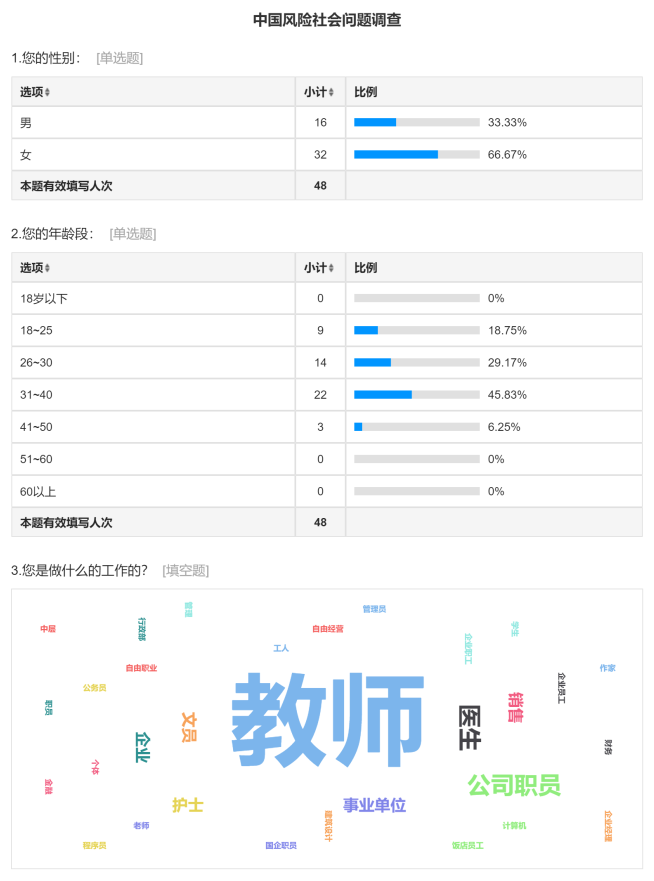 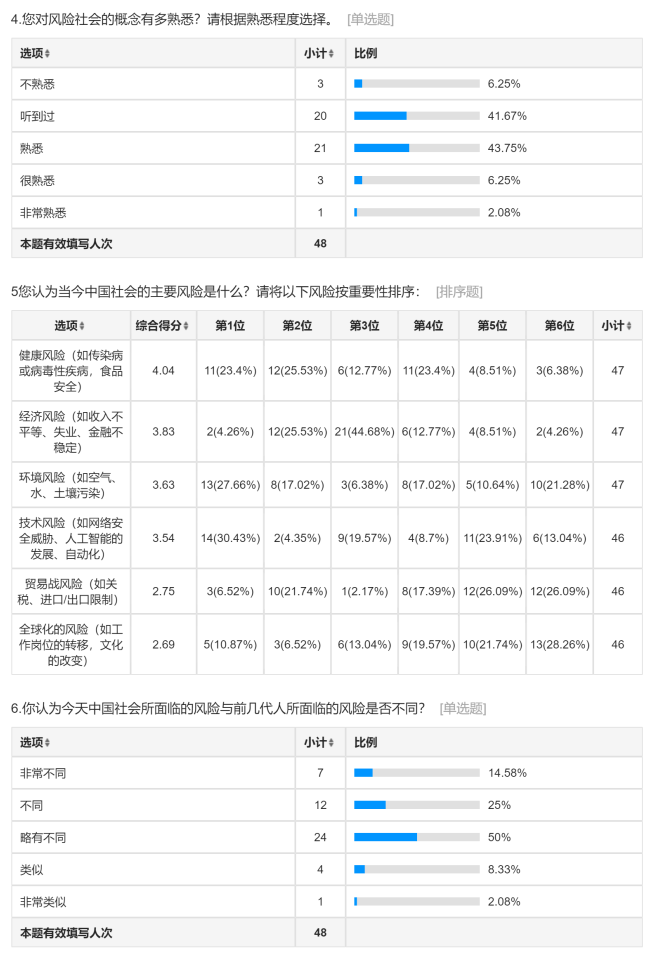 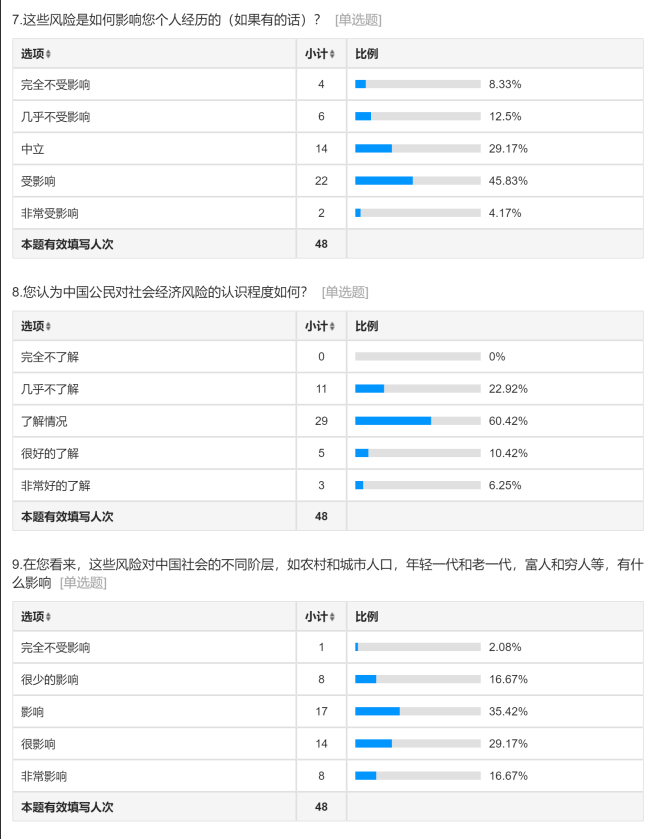 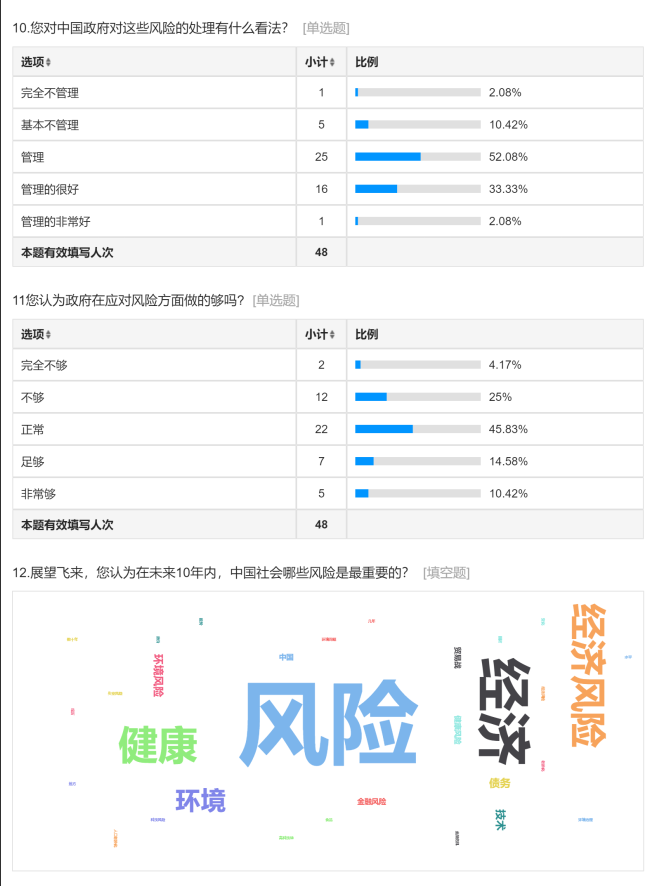 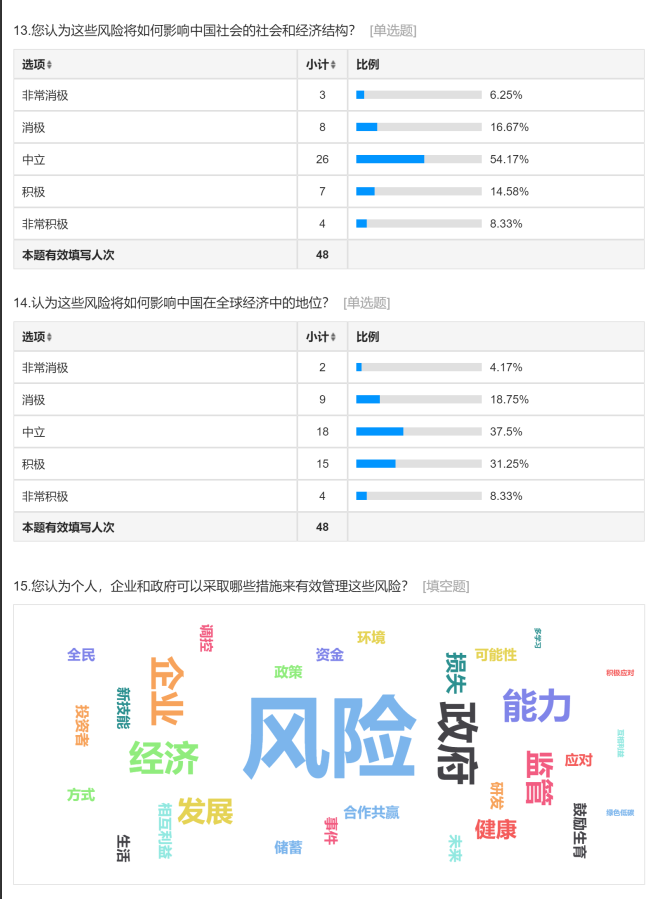 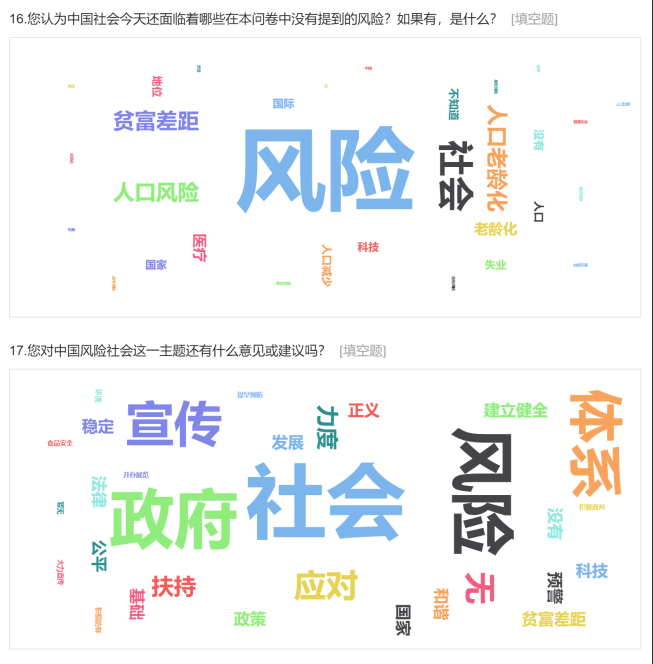 Мужчина33.3%Женщина66.67%До 18 лет18~2518.75%26~3029.17%31~4045.83%41~506.25%51~6060+ летУчителя25%Доктор6.25%Персонал компании10.4%Клерки10.4%Торговый персонал4.16%Медперсонал больницы8.33%Сотрудники бизнес-подразделения4.16%Фриланс6.25%Студенты6.25%Программист4.16%Другие профессии14.58%НЕ знаком(а)6.25%Что-то слышал(а)41.67%знаком(а)43.75%Хорошо знаком(а)6.25%Очень хорошо Знаком(а)2.08%Очень сильно отличаются14.58%Отличаются25%Слабо отличаются50%Похожи8.33%Очень похожи2.08%Совсем НЕ повлияли8.33%Почти НЕ повлияли12.5%Нейтрально29.17%Повлияли45.83%Очень сильно повлияли4.17%НЕ информированы0%Плохо информированы22.92%Информированы60.42%Хорошо информированы10.42%очень хорошо информированы6.25%Совсем НЕ влияют2.08%Слабо влияют16.67%Влияют нейтрально35.42%Влияют29.17%Очень сильно влияют16.67%Совсем НЕ достаточно2.08%Плохо справляется10.42%Нормально справляется52.08%Хорого справляется33.33%Очень хорошо справляется2.08%Совсем НЕ достаточно4.17%Не достаточно25%Нормально45.83%Достаточно14.58%Более чем достаточно10.42%Экономические риски41.6%Риски для здоровья22.9%Экологические риски12.5%Долговой риск6.25%Технические риски6.25%Финансовые риски4.16%Риски старения2.08%и другие риски4.16%очень Негативно6.25%негативно16.67%Нейтрально54.17%положительно14.58%очень положительно8.33%очень Негативно4.17%негативно18.75%Нейтрально37.5%положительно31.25%очень положительно8.33%Государство укрепляет потенциал мониторинга рисков31.25%Правительство издает новую политику20.8%Укрепление исследований и разработок в области науки и техники10.4%Компании создают отделы по оценке рисков8.33%Физические лица увеличивают свои сбережения12.5%Другое16.6%Общественные риски33.3%Населенческий риск10.4%Старение населения8.33%Неравенство между богатыми и бедными12.5%Медицинские риски6.25%Технологические риски6.25%Риск безработицы4.16%Риск коррупции2.08%Стихийные бедствия4.16%Военный риск4.16%Другое8.33%Совершенствование системы27.0%Повышение осведомленности о концепциях риска16.6%Проведение работы по борьбе с бедностью12.5%Правительство выпускает новую политику8.33%Улучшенное раннее предупреждение о рисках6.25%Технология развития10.4%Другое6.25%Нет комментариев12.5%